                                                                       Р Е Ш Е Н И Е  от  16.10.2015г.                                   с. Калинино                          № 11О принятии к сведению отчета об исполнении бюджетамуниципального образования Калининский сельсоветУсть-Абаканского района Республики Хакасияза 9 месяцев  2015г.                 Руководствуясь ст. 241, п.5 ст.264 Бюджетного кодекса Российской Федерации (в редакции Федерального Закона от 24.07.2008г. № 161-ФЗ), п.5 ст.59 Устава муниципального образования Калининский сельсовет Усть-Абаканского района Республики Хакасия, Совет депутатов Калининского сельсовета,Р Е Ш И Л: 	1.Заслушать и принять к сведению доходы бюджета муниципального образования Калининский сельсовет Усть-Абаканского района Республики Хакасия за 9 месяцев 2015г. в сумме 9 156 120,00 руб.86 коп. (согласно приложению № 1).             2.Заслушать и принять к сведению ведомственную структуру расходов бюджета муниципального образования Калининский сельсовет Усть-Абаканского района Республики Хакасия за 9 месяцев 2015г.  в сумме 8 717 245,00 руб.25 коп. (согласно приложению № 2).3.Заслушать и принять к сведению источники дефицита бюджета муниципального образования Калининский сельсовет Усть-Абаканского района Республики Хакасия за 9 месяцев 2015 года (согласно приложению № 3).4.Заслушать и принять к сведению распределение бюджетных ассигнований по разделам и подразделам  классификации расходов бюджета муниципального образования Калининский сельсовет Усть-Абаканского района Республики Хакасия за 9 месяцев  2015 года  (согласно приложению № 4)5.Заслушать и принять к сведению перечень муниципальных программ к бюджету муниципального образования Калининский сельсовет Усть-Абаканского района Республики Хакасия за 9 месяцев  2015 года (согласно приложению № 5).	6.Заслушать и принять к сведению публичные нормативные обязательства, осуществляемые за счет средств бюджета муниципального образования Калининский сельсовет Усть-Абаканского района Республики Хакасия за 9 месяцев 2015 года (согласно приложению № 6).	 7. Решение вступает в силу со дня его принятия и подлежит опубликованию в газете Усть-Абаканские известия и на сайте поселения.Глава Калининского сельсовета                                                           И.А.Сажин		                                                                                                                               Приложение № 2                                                                                                                                                                      Приложение № 3   Исполнение бюджета муниципального образования Калининский сельсовет Усть-Абаканского района Республики Хакасия по источникам финансирования дефицита бюджета за 9 месяцев  2015 года                                                                                                                                                                       руб.                                                                                                                                                                   Приложение № 4   Распределение бюджетных ассигнований по разделам и подразделам  классификации расходов бюджета муниципального образования Калининский сельсовет Усть-Абаканского района Республики Хакасия за 9 месяцев  2015 года Приложение 5Перечень муниципальных программ к бюджету муниципального образования Калининский сельсовет Усть-Абаканского района Республики Хакасия за 9 месяцев  2015 года              Приложение № 6   Публичные нормативные обязательства, осуществляемые за счет средств бюджета муниципального образования Калининский сельсовет Усть-Абаканского района Республики Хакасия за 9 месяцев 2015 годаПояснительная записка к исполнению бюджета муниципального образования Калининский сельсовет Усть-Абаканского района Республики Хакасия за 9 месяцев 2015 года  Бюджет муниципального образования Калининского сельсовета Усть-Абаканского района Республики Хакасия за  9 месяцев  2015 г. исполнен по доходам  в сумме 9 156 120,86 руб. при плане 14 075 600,0 руб. или 65% от общего плана. Собственных доходов запланировано в сумме  6 706 300,0 рублей на 2015 год. Исполнение за 9 месяцев 2015 года составило 3 585 247,64 руб.  или 53,5 % к годовым назначениям. Налог на доходы физических лиц  исполнен на 1 448 888,70 руб. при плане 2 120 000,0 руб. или  68,3% от общего назначения.Единый сельскохозяйственный налог исполнен на сумму 18,36 руб. при плане 28 000,00 руб. или 0,06% от плана.Налог на имущество,  исполнен на сумму 2 075 118,55 руб. при плане 4 480 800,0 руб. или  46,3% от общего плана, в том числе:Налог на имущество физических лиц при плане 1000 000,00 руб. исполнен на 523 837,85 руб. или 52,4%.Земельный налог  при плане 3 480 800,0 руб. исполнение составило            1 551 280,70 руб. или  44,6%  % к годовым назначениям, в том числе:земельный налог с организаций при плане 812 800,00 руб. исполнение составило 180 519,77 руб. или 22,2%;земельный налог с физических лиц при плане 2 668 000,00 руб. исполнение составило 1 370 760,93 руб. или 51,4%;	Государственная пошлина при плане 15 500,0 руб. исполнение составило 5 820,0 руб. или  37,5% к годовым назначениям.          Доходы от оказания платных услуг (работ) и компенсации затрат государства при плане 10 000,00 руб. исполнение составило 9 526,72 руб. или 95,3%.	Финансовой помощи  в виде субвенций, дотаций, межбюджетных трансфертов получено - 5 450 873,22 руб. при плане  7 369 300,0 руб. или 73,9% к  годовым назначениям в т.ч.: -дотация бюджетам поселений на выравнивание уровня бюджетной обеспеченности при плане 5 511 000,0 руб. исполнение составило 4 132 800,0 руб. или  75 % к годовому объему;- субвенции бюджетам поселений на осуществление первичного воинского учета на территориях, где отсутствуют военные комиссариаты при плане - 171 900,0 руб. исполнение за 9 месяцев 2015 года составило 133 900,00 руб. или 77,9%;-межбюджетных трансфертов при плане 1 566 400,00 руб. исполнение составило 1 184 173,22 руб. или 75,6%, (план: 2000,00 руб.- опашка, 162 000,00 руб.-зарплата главе и муниципальным служащим, кредиторская задолженность по ремонту дорог за 2014 год – 402 241,70 руб., 1 000 158,30 руб.- на ремонт дорог.)-прочие безвозмездные поступления при плане 120 000,00 руб. исполнено на 120 000,00 руб. или 100% (спонсорская помощь от ОАО «СУЭК» на поездку детям в г.Санкт-Петербург).   Исполнение за 9 месяцев 2015 года по расходам: Расходы на содержание аппарата управления  и главы муниципального образования, другие общегосударственные вопросы Раздел 01 02, 01 04, 01 13, при плане 2 428 976,0 руб. составили  1 766 065,92 руб. или 72,7%  к  годовым назначениям.В том числе: на заработную плату с начислениями – 1 310 489,44 руб. (в том числе: глава поселения – 512 252,91 руб., управление – 798 236,53 руб.);ст.221- услуги связи – 75 629,65 руб.(в т.ч. 4 500,00 руб.-конверты с уведомлением)  при плане 96 000,0 руб. или 78,8% от плана.ст.223-коммунальные услуги (теплоэнергия и эл/энергия) – 185 635,55 руб. или 58,4 %  при плане 317 600,0 руб.;ст.225-работы, услуги по содержанию имущества - 26 885,0 руб. (обслуживание компьютерной техники -21 000,00 руб., заправка и ремонт картриджей - 4600,00 руб., ремонт автомобиля – 1285,00 руб.);ст.226-оплата прочих работ, услуг– 85 028,48 руб. или 75,4% от плана                        112 738,00 руб. (ОСАГО-3128,48 руб., 60 000,0 руб.- по суду экспертиза подписей за здание конторы, 21 900,0 руб.- услуги редакции).ст.290- прочие расходы – 2 000,00 руб.  или 13,3% от общего плана 15 000,00 руб.ст.310- исполнено 790,0 руб. (приобретение вентилятора) при плане 1000,00 руб. или 79% от плана.ст.340- исполнено 69 638,00 руб.(приобретение канцелярских и хозяйственных товаров -15967,00 руб., приобретение ГСМ на л/автомобиль - 39840,00 руб., манометры – 3200,00 руб., запчасти к автомобилю – 8231,00 руб. вода для кулера -2400,00 руб.)Раздел 02 03 (работник Военно-учетного стола) - на заработную плату с начислениями – 116 442,84 руб. или 67,7% от общего плана 171 900,00 руб.Раздел 03 09 (ГО и ЧС) исполнено – 61013,90 руб. при плане 97150,00 руб. или 62,8% от плана, ст.221 – 150,00 руб. (приобретение сим-карты в телефон), ст.226-50863,92 руб. (з/плата по договорам гражданско-правового характера «матросов-спасателей», ст.340-7 999,98 руб. расходы на приобретение материальных запасов на спасательный пост на «Калининском карьере» (зонт, подставка под зонт, 2 стульчика раскладных, аптечка, изготовление баннера );2 000,00 руб. – опашка территории (приобретение дизтоплива ).Раздел 04 09 (МП «Дорожное хозяйство») исполнено-1 382 136,80 руб. при плане 4 212 400,00 руб. или 32,8%, в т.ч.: собственные денежные средства на ремонт дорог – 199 963,54 руб., в том числе: ст.225-91 604,50 руб. (58310,00 руб. - устройство асфальтобетонного покрытия на отдельных участках автомобильной дороги по ул.Мира д.Чапаево, по договору гражд.прав.характера - 33294,50 руб.),ст.226 – 29 233,00 руб. (за установку дорожных знаков по гражд.правовому договору).ст.340-79 126,04 руб. (приобретение трубы профильной, дорожных знаков 60 шт.-61 800,00 руб.).районные денежные средства – 779 931,56 руб.ст.225 – 1 177 173,26 руб., в том числе кредиторская задолженность 2014 года за ремонт дорог – 402 241,70 руб., исполнено по муниципальному контракту 774 931,56 руб.(ремонт дорог ул.Советская с.Калинино, ул.Мира д.Чапаево)ст.226 – 5 000,00 руб. за размещение аукциона.Раздел 04 12 - Расходы на содержание хоз.группы при плане 1 844 450,0 руб. расходы составили 1 410 489,01 руб., в том числе:1 402 048,882 руб.-на заработную плату с начислениями,ст.226 – 1 587,13 руб.- страховка трактора и прицепа.ст.290- исполнение 800,00 руб.(госпошлина за трактор),  при плане 1000,00 руб.ст.340 – запчасти на трактор – 6 053,0 руб.Раздел 05 00 - Расходы по благоустройству и коммунальному хозяйству при плане 915 259,0 руб. исполнение составило 682 306,08 руб. или 74,5% от общего плана, в том числе: Раздел 05 03 - Расходы по уличному освещению всего-375 840,58 руб. при плане 480 200,00 руб. или 78,3% от плана, в том числе: ст.223 – 355 990,58 руб. (освещение), ст.225 – 19 850,00 руб. за обслуживание уличного освещения.Мероприятия по организации и содержанию мест захоронений поселений – исполнение всего- 146 846,50 руб., в том числе: ст.225 –103 594,90 руб. (вывоз мусора-25749,75 руб., ограждение кладбища металлопрофилем-77845,15 руб.), ст.340 – 43 251,60 руб. (приобретение дизтоплива, профлист, саморезы).Прочие мероприятия по благоустройству – исполнение по ст.226 – 29160,00 руб. (отлов бездомных собак), ст.340- 34000,00 руб. (приобретение дизтоплива).Раздел 0503 МП «Развитие системы обращения с отходами производства и потребления на территории Калининского сельсовета (2014-2020 годы)»: ст.226 – 35 000,00 руб. (погрузка падших животных (овец) при плане 35 000,00 руб. исполнение составило 100%.Раздел 0503 МП «Обеспечение общественного порядка и противодействие преступности в Калининском сельсовете (2014-2020 годы)»:ст.340 – 6000,00 руб. при плане 6000,00 руб. или 100% от плана (2 биркователя и бирки в д.Чапаево и с.Калинино).подпрограмма «Профилактика безнадзорности и правонарушений несовершеннолетних»ст.310 – 43380,00 руб.(приобретение качелей, каруселей в с.Калинино-2)ст.340 – 12 079,0 руб. (приобретение краски, растворителя, кисточек) Раздел 08 01 - Расходы на МКУК КДЦ «Центр» (клубы) при плане             2 836 500,91 руб. расходы составили 1 894 830,06 руб. или 66,8 % к плану, в том числе:	ст.211 и 213 - заработная плата и начисления работникам культуры – исполнено 1 549 724,84 руб. или 70,3% к плану 2 203 630,91 руб. ;	ст.221- услуги связи – 35 068,19 руб. или 83,5% от общего плана 42 000,0 руб.;	ст.223- коммунальные услуги – 183 618,32 руб. или 46,5% от общего плана 394 870,0 руб. (тепло и электроэнергия);	ст.290- прочие услуги – 253,51 руб. (пеня), на клубные плановые мероприятия – 29 330,0 руб.;	ст.310- 1 290,0 руб. (приобретение модема);	ст.340 – исполнено - 26980,10 руб., в том числе: 1 812,0 руб.(ГСМ для поездки детей на соревнования в а.Доможаково), 9 817,0 руб. - (труба, шурупы, кисти, хоз.мешки), 17163,00 руб.- приобретение краски.Раздел 08 04 - Расходы ц/бухгалтерии составили -892 778,20 руб. или 79,1% от плана 1 128 929,00 руб., (в том числе на заработную плату с начислениями – 839 423,24 руб.)ст.221-8953,00 руб. или 68,8% от плана (подписка на электронный журнал),ст.225-300,0 руб. (заправка картриджа),ст.226-43 316,00 руб. (обслуживание и сопровождение 1С программы)ст.290- 785,96 руб. (пеня).Раздел 08 04 МП «Увековечивание памяти павших в Великой Отечественной войне в Калининском сельсовете  на 2015-2017 годы»:ст.225- 20195,10 руб. (ремонт памятника в д.Чапаево),ст.290 – 10 000,00 руб. (приобретение цветов ветеранам, труженикам тыла к празднованию годовщины ВОВ)ст.340 – 38 498,14 руб. (приобретение профильных труб, плитки, краски для мемориала в д.Чапаево)Раздел 10 01 - Расходы по социальной политике пенсионное обеспечение (доплата к пенсии специалисту, вышедшей на пенсию и имеющей стаж муниципальной службы 15 лет) при плане 82 000,0 руб. исполнено 60 489,20 руб. или 73,8%.Раздел 11 01 «Развитие физической культуры и спорта в Калининском сельсовете (2014-2020 годы)»ст.290 – 120 000,0 руб. исполнение составило 99,2% от плана (поездка детей в г.Санкт-Петербург).Раздел 14 03Межбюджетные трансфертыст.251-262 000,00 руб. (Калининский сельсовет передает, а Усть-Абаканский район принимает на себя реализацию вопроса местного значения в части проведения выборов в представительные органы муниципального образования Калининский сельсовет, в том числе на выборы главы муниципального образования – 114 600,00 рублей, на выборы депутатов муниципального образования – 147 400,00 рублей.)            Всего расходов на 2015г. запланировано - 14 209 564,91 руб., исполнено 8 717 245,25 руб. или  61,3 %  от плана.     исп.Коптелина Е.В.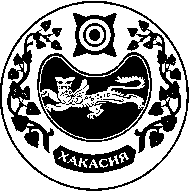 СОВЕТ ДЕПУТАТОВ КАЛИНИНСКОГО СЕЛЬСОВЕТА                                                                                                              Приложение № 1                                                                                                              Приложение № 1                                                                                                              Приложение № 1                                                                                                              Приложение № 1                                                                                     к  решению Совета депутатов                                                                                     Калининского сельсовета                                                                                      к  решению Совета депутатов                                                                                     Калининского сельсовета                                                                                      к  решению Совета депутатов                                                                                     Калининского сельсовета                                                                                      к  решению Совета депутатов                                                                                     Калининского сельсовета "О принятии к сведению отчета об исполнении бюджета муниципальногообразования  Калининский сельсовет Усть-Абаканского районаРеспублики Хакасия за 9 месяцев 2015 года»"О принятии к сведению отчета об исполнении бюджета муниципальногообразования  Калининский сельсовет Усть-Абаканского районаРеспублики Хакасия за 9 месяцев 2015 года»"О принятии к сведению отчета об исполнении бюджета муниципальногообразования  Калининский сельсовет Усть-Абаканского районаРеспублики Хакасия за 9 месяцев 2015 года»от 16.10.2015 г. № 11от 16.10.2015 г. № 11от 16.10.2015 г. № 11ДОХОДЫДОХОДЫДОХОДЫДОХОДЫДОХОДЫбюджета муниципального образования Калининский сельсоветбюджета муниципального образования Калининский сельсоветбюджета муниципального образования Калининский сельсоветбюджета муниципального образования Калининский сельсоветбюджета муниципального образования Калининский сельсоветУсть-Абаканского района Республики ХакасияУсть-Абаканского района Республики ХакасияУсть-Абаканского района Республики ХакасияУсть-Абаканского района Республики ХакасияУсть-Абаканского района Республики Хакасияза 9  месяцев 2015 годаза 9  месяцев 2015 годаКод бюджетной классификацииНаименование доходовНаименование доходовПлан на 2015г.Исполнениеза 9 месяцев2015г.% испол-нения000 1 00 00000 00 0000 000НАЛОГОВЫЕ И НЕНАЛОГОВЫЕ ДОХОДЫНАЛОГОВЫЕ И НЕНАЛОГОВЫЕ ДОХОДЫ6 706 300,00 3 585 247,6453,5%000 1 01 00000 00 0000 000НАЛОГИ НА ПРИБЫЛЬ, ДОХОДЫНАЛОГИ НА ПРИБЫЛЬ, ДОХОДЫ2 170 000,001 492 640,0168,8%000 1 01 02000 01 0000 110НАЛОГ НА ДОХОДЫ ФИЗИЧЕСКИХ ЛИЦНАЛОГ НА ДОХОДЫ ФИЗИЧЕСКИХ ЛИЦ2 170 000,001 492 640,0168,8% 000 1 01 02010 01 0000 110Налог на доходы физических лиц с доходов, источником которых является налоговый агент, за исключением доходов, в отношении которых исчисление и уплата налога осуществляются в соответствии со статьями 227, 227.1 и 228 Налогового кодекса Российской ФедерацииНалог на доходы физических лиц с доходов, источником которых является налоговый агент, за исключением доходов, в отношении которых исчисление и уплата налога осуществляются в соответствии со статьями 227, 227.1 и 228 Налогового кодекса Российской Федерации2 120 000,001 448 888,7068,3%000 1 01 02020 01 0000 110Налог на доходы физических лиц, полученных от осуществления деятельности физическими лицами, зарегистрированными в качестве индивидуальных предпринимателей, нотариусов, занимающихся частной практикой, адвокатов, учредивших адвокатские кабинеты, и других лиц, занимающихся частной практикой, в соответствии со статьей 227 Налогового кодекса Российской ФедерацииНалог на доходы физических лиц, полученных от осуществления деятельности физическими лицами, зарегистрированными в качестве индивидуальных предпринимателей, нотариусов, занимающихся частной практикой, адвокатов, учредивших адвокатские кабинеты, и других лиц, занимающихся частной практикой, в соответствии со статьей 227 Налогового кодекса Российской Федерации5 000,001 429,2028,6%000 1 01 02030 01 0000 110Налог на доходы физических лиц с доходов, полученных физическими лицами в соответствии со статьей 228 Налогового кодекса Российской ФедерацииНалог на доходы физических лиц с доходов, полученных физическими лицами в соответствии со статьей 228 Налогового кодекса Российской Федерации45 000,0042 446,1194,3%000 1 05 03000 01 0000 110Единый сельскохозяйственный налогЕдиный сельскохозяйственный налог28 000,0018,360,06%000 1 05 03010 01 0000 110Единый сельскохозяйственный налогЕдиный сельскохозяйственный налог18 000,0018,360,06%000 1 05 03020 01 0000 110Единый сельскохозяйственный налог (за налоговые периоды истекшие до 1 января 2011 года)Единый сельскохозяйственный налог (за налоговые периоды истекшие до 1 января 2011 года)10 000,000,000%000 1 06 00000 00 0000 000НАЛОГИ НА ИМУЩЕСТВОНАЛОГИ НА ИМУЩЕСТВО4 480 800,002 075 118,5546,3%000 1 06 01000 00 0000 110Налог на имущество физических лицНалог на имущество физических лиц 1000 000,00523 837,8552,4%000 1 06 01030 10 0000 110Налог на имущество физических лиц, взимаемый по ставкам, применяемым  к объектам налогообложения, расположенным в границах поселенийНалог на имущество физических лиц, взимаемый по ставкам, применяемым  к объектам налогообложения, расположенным в границах поселений1 000 000,00523 837,8552,4% 000 1 06 06000 00 0000 110Земельный налогЗемельный налог3 480 800,001 551 280,7044,6%000 1 06 06033 10 0000 110Земельный налог с организаций, обладающих земельным участком, расположенным в границах сельских поселенийЗемельный налог с организаций, обладающих земельным участком, расположенным в границах сельских поселений812 800,00180 519,7722,2% 000 1 06 06043 10 0000 110Земельный налог с физических лиц, обладающих земельным участком, расположенным в границах сельских поселенийЗемельный налог с физических лиц, обладающих земельным участком, расположенным в границах сельских поселений2 668 000,001 370 760,93 51,4%000 1 08 00000 00 0000 000ГОСУДАРСТВЕННАЯ ПОШЛИНАГОСУДАРСТВЕННАЯ ПОШЛИНА15 500,005 820,0037,5%000 1 08 04000 01 0000 110Государственная пошлина за совершение нотариальных действий (за исключением действий, совершаемых консульскими учреждениями) Государственная пошлина за совершение нотариальных действий (за исключением действий, совершаемых консульскими учреждениями) 15 500,005 820,0037,5%000 1 08 04020 01 0000 110Государственная пошлина за совершение нотариальных действий должностными лицами органов местного самоуправления, уполномоченными в соответствии с законодательными актами Российской Федерации на совершение нотариальных действий;Государственная пошлина за совершение нотариальных действий должностными лицами органов местного самоуправления, уполномоченными в соответствии с законодательными актами Российской Федерации на совершение нотариальных действий;15 500,05 820,0037,5%000 1 13 00000 00 0000 000ДОХОДЫ ОТ ОКАЗАНИЯ ПЛАТНЫХ УСЛУГ (РАБОТ) И КОМПЕНСАЦИИ ЗАТРАТ ГОСУДАРСТВАДОХОДЫ ОТ ОКАЗАНИЯ ПЛАТНЫХ УСЛУГ (РАБОТ) И КОМПЕНСАЦИИ ЗАТРАТ ГОСУДАРСТВА10 000,009 526,7295,3%000 1 13 01000 00 0000 130Доходы от оказания платных услуг (работ)Доходы от оказания платных услуг (работ)10 000,009 526,7295,3%000 1 13 02995 10 0000 130Прочие доходы от компенсации затрат бюджетов поселенийПрочие доходы от компенсации затрат бюджетов поселений10 000,00 9 526,7295,3%000 1 16 00000 00 0000 000ШТРАФЫ, САНКЦИИ, ВОЗМЕЩЕНИЕ УЩЕРБАШТРАФЫ, САНКЦИИ, ВОЗМЕЩЕНИЕ УЩЕРБА2 000,002 000,00100%000 1 16 30015 01 6000 140Денежные взыскания (штрафы) за нарушение правил  перевозки крупногабаритных и тяжеловесных грузов по автомобильным дорогам общего пользования местного значения поселенийДенежные взыскания (штрафы) за нарушение правил  перевозки крупногабаритных и тяжеловесных грузов по автомобильным дорогам общего пользования местного значения поселений2 000,002 000,00100%000 2 00 00000 00 0000 000 БЕЗВОЗМЕЗДНЫЕ ПОСТУПЛЕНИЯБЕЗВОЗМЕЗДНЫЕ ПОСТУПЛЕНИЯ7 369 300,005 450 873,2273,9%000 2 02 00000 00 0000 000БЕЗВОЗМЕЗДНЫЕ ПОСТУПЛЕНИЯ ОТ ДРУГИХ БЮДЖЕТОВ БЮДЖЕТНОЙ СИСИТЕМЫ РОССИЙСКОЙ ФЕДЕРАЦИИБЕЗВОЗМЕЗДНЫЕ ПОСТУПЛЕНИЯ ОТ ДРУГИХ БЮДЖЕТОВ БЮДЖЕТНОЙ СИСИТЕМЫ РОССИЙСКОЙ ФЕДЕРАЦИИ7 249 300,005 450 873,22 75,2%000 2 02 01000 00 0000 151ДОТАЦИИ БЮДЖЕТАМ СУБЪЕКТОВ РОССИЙСКОЙ ФЕДЕРАЦИИ И МУНИЦИПАЛЬНЫХ ОБРАЗОВАНИЙДОТАЦИИ БЮДЖЕТАМ СУБЪЕКТОВ РОССИЙСКОЙ ФЕДЕРАЦИИ И МУНИЦИПАЛЬНЫХ ОБРАЗОВАНИЙ5 511 000,004 132 800,0075%000 2 02 01001 00 0000 151Дотации на выравнивание  бюджетной обеспеченностиДотации на выравнивание  бюджетной обеспеченности5 511 000,004 132 800,0075%000 2 02 01001 10 0000 151Дотации бюджетам поселений на выравнивание  бюджетной обеспеченностиДотации бюджетам поселений на выравнивание  бюджетной обеспеченности5 511 000,004 132 800,0075% 000 2 02 03000 00 0000 151СУБВЕНЦИИ БЮДЖЕТАМ СУБЪЕКТОВ РОССИЙСКОЙ ФЕДЕРАЦИИ И МУНИЦИПАЛЬНЫХ ОБРАЗОВАНИЙСУБВЕНЦИИ БЮДЖЕТАМ СУБЪЕКТОВ РОССИЙСКОЙ ФЕДЕРАЦИИ И МУНИЦИПАЛЬНЫХ ОБРАЗОВАНИЙ171 900,00133 900,0077,9%000 2 02 03015 00 0000 151Субвенции  бюджетам  на осуществление  первичного воинского учета на территориях, где отсутствуют военные комиссариатыСубвенции  бюджетам  на осуществление  первичного воинского учета на территориях, где отсутствуют военные комиссариаты171 900,00133 900,0077,9% 000 2 02 03015 10 0000 151Субвенции бюджетам поселений на осуществление  первичного воинского учета на территориях, где отсутствуют военные комиссариатыСубвенции бюджетам поселений на осуществление  первичного воинского учета на территориях, где отсутствуют военные комиссариаты171 900,00 133 900,0077,9% 000 2 02 04000 00 0000 151ИНЫЕ МЕЖБЮДЖЕТНЫЕ ТРАНСФЕРТЫИНЫЕ МЕЖБЮДЖЕТНЫЕ ТРАНСФЕРТЫ1 566 400,001 184 173,22 75,6%000 2 02 04012 00 0000 151Межбюджетные трансферты, передаваемые бюджетам для компенсации дополнительных расходов, возникших в результате решений, принятых органами власти другого уровняМежбюджетные трансферты, передаваемые бюджетам для компенсации дополнительных расходов, возникших в результате решений, принятых органами власти другого уровня1 566 400,001 184 173,2275,6%000 2 02 04012 10 0000 151Межбюджетные трансферты, передаваемые бюджетам поселений для компенсации дополнительных расходов, возникших в результате решений, принятых органами власти другого уровняМежбюджетные трансферты, передаваемые бюджетам поселений для компенсации дополнительных расходов, возникших в результате решений, принятых органами власти другого уровня1 566 400,001 184 173,2275,6%000 2 07 00000 00 0000 180ПРОЧИЕ БЕЗВОЗМЕЗДНЫЕ ПОСТУПЛЕНИЯПРОЧИЕ БЕЗВОЗМЕЗДНЫЕ ПОСТУПЛЕНИЯ120 000,00120 000,00100%000 2 07 05030 10 0000 180Прочие безвозмездные поступления в бюджеты поселенийПрочие безвозмездные поступления в бюджеты поселений120 000,00120 000,00100%000 8 50 00000 00 0000 000ВСЕГО ДОХОДОВВСЕГО ДОХОДОВ14 075 600,009 156 120,8665% к  решению Совета депутатов Калининского сельсовета к  решению Совета депутатов Калининского сельсовета к  решению Совета депутатов Калининского сельсовета к  решению Совета депутатов Калининского сельсовета к  решению Совета депутатов Калининского сельсовета к  решению Совета депутатов Калининского сельсовета к  решению Совета депутатов Калининского сельсовета к  решению Совета депутатов Калининского сельсовета к  решению Совета депутатов Калининского сельсовета к  решению Совета депутатов Калининского сельсовета к  решению Совета депутатов Калининского сельсовета к  решению Совета депутатов Калининского сельсовета к  решению Совета депутатов Калининского сельсовета к  решению Совета депутатов Калининского сельсовета к  решению Совета депутатов Калининского сельсовета к  решению Совета депутатов Калининского сельсовета к  решению Совета депутатов Калининского сельсовета к  решению Совета депутатов Калининского сельсовета к  решению Совета депутатов Калининского сельсовета к  решению Совета депутатов Калининского сельсовета к  решению Совета депутатов Калининского сельсовета к  решению Совета депутатов Калининского сельсовета к  решению Совета депутатов Калининского сельсовета"О принятии к сведению отчета об исполнении бюджета муниципальногообразования  Калининский сельсовет Усть-Абаканского районаРеспублики Хакасия за 9 месяцев 2015 года»"О принятии к сведению отчета об исполнении бюджета муниципальногообразования  Калининский сельсовет Усть-Абаканского районаРеспублики Хакасия за 9 месяцев 2015 года»"О принятии к сведению отчета об исполнении бюджета муниципальногообразования  Калининский сельсовет Усть-Абаканского районаРеспублики Хакасия за 9 месяцев 2015 года»"О принятии к сведению отчета об исполнении бюджета муниципальногообразования  Калининский сельсовет Усть-Абаканского районаРеспублики Хакасия за 9 месяцев 2015 года»"О принятии к сведению отчета об исполнении бюджета муниципальногообразования  Калининский сельсовет Усть-Абаканского районаРеспублики Хакасия за 9 месяцев 2015 года»"О принятии к сведению отчета об исполнении бюджета муниципальногообразования  Калининский сельсовет Усть-Абаканского районаРеспублики Хакасия за 9 месяцев 2015 года»"О принятии к сведению отчета об исполнении бюджета муниципальногообразования  Калининский сельсовет Усть-Абаканского районаРеспублики Хакасия за 9 месяцев 2015 года»"О принятии к сведению отчета об исполнении бюджета муниципальногообразования  Калининский сельсовет Усть-Абаканского районаРеспублики Хакасия за 9 месяцев 2015 года»"О принятии к сведению отчета об исполнении бюджета муниципальногообразования  Калининский сельсовет Усть-Абаканского районаРеспублики Хакасия за 9 месяцев 2015 года»"О принятии к сведению отчета об исполнении бюджета муниципальногообразования  Калининский сельсовет Усть-Абаканского районаРеспублики Хакасия за 9 месяцев 2015 года»"О принятии к сведению отчета об исполнении бюджета муниципальногообразования  Калининский сельсовет Усть-Абаканского районаРеспублики Хакасия за 9 месяцев 2015 года»"О принятии к сведению отчета об исполнении бюджета муниципальногообразования  Калининский сельсовет Усть-Абаканского районаРеспублики Хакасия за 9 месяцев 2015 года»"О принятии к сведению отчета об исполнении бюджета муниципальногообразования  Калининский сельсовет Усть-Абаканского районаРеспублики Хакасия за 9 месяцев 2015 года»"О принятии к сведению отчета об исполнении бюджета муниципальногообразования  Калининский сельсовет Усть-Абаканского районаРеспублики Хакасия за 9 месяцев 2015 года»"О принятии к сведению отчета об исполнении бюджета муниципальногообразования  Калининский сельсовет Усть-Абаканского районаРеспублики Хакасия за 9 месяцев 2015 года»"О принятии к сведению отчета об исполнении бюджета муниципальногообразования  Калининский сельсовет Усть-Абаканского районаРеспублики Хакасия за 9 месяцев 2015 года»"О принятии к сведению отчета об исполнении бюджета муниципальногообразования  Калининский сельсовет Усть-Абаканского районаРеспублики Хакасия за 9 месяцев 2015 года»"О принятии к сведению отчета об исполнении бюджета муниципальногообразования  Калининский сельсовет Усть-Абаканского районаРеспублики Хакасия за 9 месяцев 2015 года»"О принятии к сведению отчета об исполнении бюджета муниципальногообразования  Калининский сельсовет Усть-Абаканского районаРеспублики Хакасия за 9 месяцев 2015 года»"О принятии к сведению отчета об исполнении бюджета муниципальногообразования  Калининский сельсовет Усть-Абаканского районаРеспублики Хакасия за 9 месяцев 2015 года»"О принятии к сведению отчета об исполнении бюджета муниципальногообразования  Калининский сельсовет Усть-Абаканского районаРеспублики Хакасия за 9 месяцев 2015 года»"О принятии к сведению отчета об исполнении бюджета муниципальногообразования  Калининский сельсовет Усть-Абаканского районаРеспублики Хакасия за 9 месяцев 2015 года»"О принятии к сведению отчета об исполнении бюджета муниципальногообразования  Калининский сельсовет Усть-Абаканского районаРеспублики Хакасия за 9 месяцев 2015 года»от 16.10.2015 г. № 11от 16.10.2015 г. № 11от 16.10.2015 г. № 11от 16.10.2015 г. № 11от 16.10.2015 г. № 11от 16.10.2015 г. № 11от 16.10.2015 г. № 11от 16.10.2015 г. № 11от 16.10.2015 г. № 11от 16.10.2015 г. № 11от 16.10.2015 г. № 11от 16.10.2015 г. № 11от 16.10.2015 г. № 11от 16.10.2015 г. № 11от 16.10.2015 г. № 11от 16.10.2015 г. № 11от 16.10.2015 г. № 11от 16.10.2015 г. № 11от 16.10.2015 г. № 11от 16.10.2015 г. № 11от 16.10.2015 г. № 11от 16.10.2015 г. № 11от 16.10.2015 г. № 11Ведомственная структура расходов бюджета муниципального образования Калининский сельсовет Усть-Абаканского района Республики Хакасия за 9 месяцев 2015 годаВедомственная структура расходов бюджета муниципального образования Калининский сельсовет Усть-Абаканского района Республики Хакасия за 9 месяцев 2015 годаВедомственная структура расходов бюджета муниципального образования Калининский сельсовет Усть-Абаканского района Республики Хакасия за 9 месяцев 2015 годаВедомственная структура расходов бюджета муниципального образования Калининский сельсовет Усть-Абаканского района Республики Хакасия за 9 месяцев 2015 годаВедомственная структура расходов бюджета муниципального образования Калининский сельсовет Усть-Абаканского района Республики Хакасия за 9 месяцев 2015 годаВедомственная структура расходов бюджета муниципального образования Калининский сельсовет Усть-Абаканского района Республики Хакасия за 9 месяцев 2015 годаВедомственная структура расходов бюджета муниципального образования Калининский сельсовет Усть-Абаканского района Республики Хакасия за 9 месяцев 2015 годаНаименование показателяНаименование показателяНаименование показателяНаименование показателяРзПРПРПРЦСРЦСРЦСРВРВРВРПлан на 2015г.                   План на 2015г.                   План на 2015г.                   План на 2015г.                   Исполне-ние за 9 месяцев 2015г.Исполне-ние за 9 месяцев 2015г.Исполне-ние за 9 месяцев 2015г.% испол-нения% испол-нения% испол-нения% испол-нения% испол-ненияАдминистрация  Калининского сельсовета Усть-Абаканского района Республики ХакасияАдминистрация  Калининского сельсовета Усть-Абаканского района Республики ХакасияАдминистрация  Калининского сельсовета Усть-Абаканского района Республики ХакасияАдминистрация  Калининского сельсовета Усть-Абаканского района Республики Хакасия00414 209 564,9114 209 564,9114 209 564,9114 209 564,918 717 245,258 717 245,258 717 245,2561,3%61,3%61,3%61,3%61,3%Общегосударственные вопросыОбщегосударственные вопросыОбщегосударственные вопросыОбщегосударственные вопросы004012 428 976,002 428 976,002 428 976,002 428 976,001 766 065,921 766 065,921 766 065,9272,7%72,7%72,7%72,7%72,7%Функционирование высшего должностного лица  субъекта Российской Федерации и муниципального образованияФункционирование высшего должностного лица  субъекта Российской Федерации и муниципального образованияФункционирование высшего должностного лица  субъекта Российской Федерации и муниципального образованияФункционирование высшего должностного лица  субъекта Российской Федерации и муниципального образования00401020202898 000,00898 000,00898 000,00898 000,00512 252,91512 252,91512 252,9157%57%57%57%57%Непрограммные расходы в сфере установленных функций органов муниципальных образований (органов местного самоуправления,  муниципальных учреждений)Непрограммные расходы в сфере установленных функций органов муниципальных образований (органов местного самоуправления,  муниципальных учреждений)Непрограммные расходы в сфере установленных функций органов муниципальных образований (органов местного самоуправления,  муниципальных учреждений)Непрограммные расходы в сфере установленных функций органов муниципальных образований (органов местного самоуправления,  муниципальных учреждений)00401020202700000070000007000000898 000,00898 000,00898 000,00898 000,00512 252,91512 252,91512 252,9157%57%57%57%57%Обеспечение деятельности Главы муниципального образованияОбеспечение деятельности Главы муниципального образованияОбеспечение деятельности Главы муниципального образованияОбеспечение деятельности Главы муниципального образования00401020202702000070200007020000898 000,00898 000,00898 000,00898 000,00512 252,91512 252,91512 252,9157%57%57%57%57%Глава муниципального образованияГлава муниципального образованияГлава муниципального образованияГлава муниципального образования00401020202702034070203407020340898 000,00898 000,00898 000,00898 000,00512 252,91512 252,91512 252,9157%57%57%57%57%Расходы на выплаты персоналу государственных (муниципальных) органовРасходы на выплаты персоналу государственных (муниципальных) органовРасходы на выплаты персоналу государственных (муниципальных) органовРасходы на выплаты персоналу государственных (муниципальных) органов00401020202702034070203407020340120120120898 000,00898 000,00898 000,00898 000,00512 252,91512 252,91512 252,9157%57%57%57%57%Функционирование Правительства Российской Федерации, высших исполнительных органов государственной  власти субъектов Российской Федерации, местных администрацийФункционирование Правительства Российской Федерации, высших исполнительных органов государственной  власти субъектов Российской Федерации, местных администрацийФункционирование Правительства Российской Федерации, высших исполнительных органов государственной  власти субъектов Российской Федерации, местных администрацийФункционирование Правительства Российской Федерации, высших исполнительных органов государственной  власти субъектов Российской Федерации, местных администраций004010404041 520 976,001 520 976,001 520 976,001 520 976,001 243 844,011 243 844,011 243 844,0181,8%81,8%81,8%81,8%81,8%Непрограммные расходы в сфере установленных функций органов муниципальных образований (органов местного самоуправления,  муниципальных учреждений)Непрограммные расходы в сфере установленных функций органов муниципальных образований (органов местного самоуправления,  муниципальных учреждений)Непрограммные расходы в сфере установленных функций органов муниципальных образований (органов местного самоуправления,  муниципальных учреждений)Непрограммные расходы в сфере установленных функций органов муниципальных образований (органов местного самоуправления,  муниципальных учреждений)004010404047000000700000070000001 520 976,001 520 976,001 520 976,001 520 976,001 243 844,011 243 844,011 243 844,0181,8%81,8%81,8%81,8%81,8%Обеспечение деятельности органов местного самоуправленияОбеспечение деятельности органов местного самоуправленияОбеспечение деятельности органов местного самоуправленияОбеспечение деятельности органов местного самоуправления004010404047050000705000070500001 520 976,001 520 976,001 520 976,001 520 976,001 243 844,011 243 844,011 243 844,0181,8%81,8%81,8%81,8%81,8%Органы местного самоуправленияОрганы местного самоуправленияОрганы местного самоуправленияОрганы местного самоуправления004010404047050350705035070503501 520 976,001 520 976,001 520 976,001 520 976,001 243 844,011 243 844,011 243 844,0181,8%81,8%81,8%81,8%81,8%Расходы на выплаты персоналу государственных (муниципальных) органовРасходы на выплаты персоналу государственных (муниципальных) органовРасходы на выплаты персоналу государственных (муниципальных) органовРасходы на выплаты персоналу государственных (муниципальных) органов00401040404705035070503507050350120120120852 089,00852 089,00852 089,00852 089,00798 236,53798 236,53798 236,5393,7%93,7%93,7%93,7%93,7%Иные закупки товаров, работ и услуг для обеспечения государственных (муниципальных) нуждИные закупки товаров, работ и услуг для обеспечения государственных (муниципальных) нуждИные закупки товаров, работ и услуг для обеспечения государственных (муниципальных) нуждИные закупки товаров, работ и услуг для обеспечения государственных (муниципальных) нужд00401040404705035070503507050350240240240653 887,00653 887,00653 887,00653 887,00443 607,48443 607,48443 607,4867,8%67,8%67,8%67,8%67,8%Исполнение судебных актов РФ и мировых соглашений по возмещению вреда, причиненного в результате незаконных действий (бездействия) органов государственной власти (государственных органов), либо должностных лиц этих органов, а также в результате деятельности казенных учрежденийИсполнение судебных актов РФ и мировых соглашений по возмещению вреда, причиненного в результате незаконных действий (бездействия) органов государственной власти (государственных органов), либо должностных лиц этих органов, а также в результате деятельности казенных учрежденийИсполнение судебных актов РФ и мировых соглашений по возмещению вреда, причиненного в результате незаконных действий (бездействия) органов государственной власти (государственных органов), либо должностных лиц этих органов, а также в результате деятельности казенных учрежденийИсполнение судебных актов РФ и мировых соглашений по возмещению вреда, причиненного в результате незаконных действий (бездействия) органов государственной власти (государственных органов), либо должностных лиц этих органов, а также в результате деятельности казенных учреждений004010404047050350705035070503508308308302 000,002 000,002 000,002 000,002 000,002 000,002 000,00100%100%100%100%100%Уплата налогов, сборов и иных платежейУплата налогов, сборов и иных платежейУплата налогов, сборов и иных платежейУплата налогов, сборов и иных платежей0040104040470503507050350705035085085085013 000,0013 000,0013 000,0013 000,000,000,000,000%0%0%0%0%Другие общегосударственные вопросыДругие общегосударственные вопросыДругие общегосударственные вопросыДругие общегосударственные вопросы0040113131310 000,0010 000,0010 000,0010 000,009 969,009 969,009 969,0099,7%99,7%99,7%99,7%99,7%Муниципальные программы муниципальных образованийМуниципальные программы муниципальных образованийМуниципальные программы муниципальных образованийМуниципальные программы муниципальных образований0040113131350000005000000500000010 000,0010 000,0010 000,0010 000,009 969,009 969,009 969,0099,7%99,7%99,7%99,7%99,7%Муниципальная программа "Энергосбережение и повышение энергетической эффективности в Калининском сельсовете   (2014-2020 годы)"Муниципальная программа "Энергосбережение и повышение энергетической эффективности в Калининском сельсовете   (2014-2020 годы)"Муниципальная программа "Энергосбережение и повышение энергетической эффективности в Калининском сельсовете   (2014-2020 годы)"Муниципальная программа "Энергосбережение и повышение энергетической эффективности в Калининском сельсовете   (2014-2020 годы)"0040113131351000005100000510000010 000,0010 000,0010 000,0010 000,009 969,009 969,009 969,0099,70%99,70%99,70%99,70%99,70%Мероприятия, направленные на энергосбережение и повышение энергетической эффективностиМероприятия, направленные на энергосбережение и повышение энергетической эффективностиМероприятия, направленные на энергосбережение и повышение энергетической эффективностиМероприятия, направленные на энергосбережение и повышение энергетической эффективности0040113131351022055102205510220510 000,0010 000,0010 000,0010 000,009 969,009 969,009 969,0099,7%99,7%99,7%99,7%99,7%Иные закупки товаров, работ и услуг для обеспечения государственных (муниципальных) нуждИные закупки товаров, работ и услуг для обеспечения государственных (муниципальных) нуждИные закупки товаров, работ и услуг для обеспечения государственных (муниципальных) нуждИные закупки товаров, работ и услуг для обеспечения государственных (муниципальных) нужд0040113131351022055102205510220524024024010 000,0010 000,0010 000,0010 000,009 969,009 969,009 969,0099,7%99,7%99,7%99,7%99,7%Национальная оборона (ВУС)Национальная оборона (ВУС)Национальная оборона (ВУС)Национальная оборона (ВУС)00402(365)(365)(365)171 900,00171 900,00171 900,00171 900,00116 442,84116 442,84116 442,8467,7%67,7%67,7%67,7%67,7%Мобилизационная и вневойсковая подготовкаМобилизационная и вневойсковая подготовкаМобилизационная и вневойсковая подготовкаМобилизационная и вневойсковая подготовка00402030303171 900,00171 900,00171 900,00171 900,00116 442,84116 442,84116 442,8467,7%67,7%67,7%67,7%67,7%Непрограммные расходы в сфере установленных функций органов муниципальных образований (органов местного самоуправления,  муниципальных учреждений)Непрограммные расходы в сфере установленных функций органов муниципальных образований (органов местного самоуправления,  муниципальных учреждений)Непрограммные расходы в сфере установленных функций органов муниципальных образований (органов местного самоуправления,  муниципальных учреждений)Непрограммные расходы в сфере установленных функций органов муниципальных образований (органов местного самоуправления,  муниципальных учреждений)00402030303700000070000007000000171 900,00171 900,00171 900,00171 900,00116 442,84116 442,84116 442,8467,7%67,7%67,7%67,7%67,7%Осуществление первичного воинского учета на территориях, где отсутствуют военные комиссариатыОсуществление первичного воинского учета на территориях, где отсутствуют военные комиссариатыОсуществление первичного воинского учета на территориях, где отсутствуют военные комиссариатыОсуществление первичного воинского учета на территориях, где отсутствуют военные комиссариаты00402030303705511870551187055118171 900,00171 900,00171 900,00171 900,00116 442,84116 442,84116 442,8467,7%67,7%67,7%67,7%67,7%Расходы на выплаты персоналу государственных (муниципальных) органовРасходы на выплаты персоналу государственных (муниципальных) органовРасходы на выплаты персоналу государственных (муниципальных) органовРасходы на выплаты персоналу государственных (муниципальных) органов00402030303705511870551187055118120120120171 900,00171 900,00171 900,00171 900,00116 442,84116 442,84116 442,8467,7%67,7%67,7%67,7%67,7%Национальная безопасность и правоохранительная деятельностьНациональная безопасность и правоохранительная деятельностьНациональная безопасность и правоохранительная деятельностьНациональная безопасность и правоохранительная деятельность0040398 150,0098 150,0098 150,0098 150,0061 013,9061 013,9061 013,9062,2%62,2%62,2%62,2%62,2%Органы внутренних делОрганы внутренних делОрганы внутренних делОрганы внутренних дел004030202021 000,001 000,001 000,001 000,000,000,000,000%0%0%0%0%Муниципальные программы муниципальных образованийМуниципальные программы муниципальных образованийМуниципальные программы муниципальных образованийМуниципальные программы муниципальных образований004030202025000000500000050000001 000,001 000,001 000,001 000,000,000,000,000%0%0%0%0%Муниципальная программа «Обеспечение общественного порядка и противодействие преступности в Калининском сельсовете  (2014-2020 годы)» Муниципальная программа «Обеспечение общественного порядка и противодействие преступности в Калининском сельсовете  (2014-2020 годы)» Муниципальная программа «Обеспечение общественного порядка и противодействие преступности в Калининском сельсовете  (2014-2020 годы)» Муниципальная программа «Обеспечение общественного порядка и противодействие преступности в Калининском сельсовете  (2014-2020 годы)» 004030202025200000520000052000001 000,001 000,001 000,001 000,000,000,000,000%0%0%0%0%Подпрограмма «Профилактика правонарушений, обеспечение безопасности и общественного порядка»Подпрограмма «Профилактика правонарушений, обеспечение безопасности и общественного порядка»Подпрограмма «Профилактика правонарушений, обеспечение безопасности и общественного порядка»Подпрограмма «Профилактика правонарушений, обеспечение безопасности и общественного порядка»004030202025202226520222652022261 000,001 000,001 000,001 000,000,000,000,000%0%0%0%0%Мероприятия по обеспечению общественного порядка и противодействию преступностиМероприятия по обеспечению общественного порядка и противодействию преступностиМероприятия по обеспечению общественного порядка и противодействию преступностиМероприятия по обеспечению общественного порядка и противодействию преступности004030202025202226520222652022261 000,001 000,001 000,001 000,000,000,000,000%0%0%0%0%Иные закупки товаров, работ и услуг для обеспечения государственных (муниципальных) нуждИные закупки товаров, работ и услуг для обеспечения государственных (муниципальных) нуждИные закупки товаров, работ и услуг для обеспечения государственных (муниципальных) нуждИные закупки товаров, работ и услуг для обеспечения государственных (муниципальных) нужд004030202022002226200222620022262402402401 000,001 000,001 000,001 000,000,000,000,000%0%0%0%0%Защита населения и территории от  чрезвычайных ситуаций  природного и техногенного характера, гражданская оборонаЗащита населения и территории от  чрезвычайных ситуаций  природного и техногенного характера, гражданская оборонаЗащита населения и территории от  чрезвычайных ситуаций  природного и техногенного характера, гражданская оборонаЗащита населения и территории от  чрезвычайных ситуаций  природного и техногенного характера, гражданская оборона0040309090997 150,0097 150,0097 150,0097 150,0061 013,9061 013,9061 013,9062,8%62,8%62,8%62,8%62,8%Муниципальные программы муниципальных образованийМуниципальные программы муниципальных образованийМуниципальные программы муниципальных образованийМуниципальные программы муниципальных образований0040309090950000005000000500000097 150,0097 150,0097 150,0097 150,0061 013,9061 013,9061 013,9062,8%62,8%62,8%62,8%62,8%Муниципальная программа "Защита населения и территорий Калининского сельсовета от чрезвычайных ситуаций, обеспечение пожарной безопасности и безопасности людей на водных объектах (2014-2020 годы)"Муниципальная программа "Защита населения и территорий Калининского сельсовета от чрезвычайных ситуаций, обеспечение пожарной безопасности и безопасности людей на водных объектах (2014-2020 годы)"Муниципальная программа "Защита населения и территорий Калининского сельсовета от чрезвычайных ситуаций, обеспечение пожарной безопасности и безопасности людей на водных объектах (2014-2020 годы)"Муниципальная программа "Защита населения и территорий Калининского сельсовета от чрезвычайных ситуаций, обеспечение пожарной безопасности и безопасности людей на водных объектах (2014-2020 годы)"0040309090953000005300000530000095 150,0095 150,0095 150,0095 150,0061 013,9061 013,9061 013,9064,1%64,1%64,1%64,1%64,1%Мероприятия по защите населения Усть-Абаканского района от чрезвычайных ситуаций, пожарной безопасности и безопасности на водных объектахМероприятия по защите населения Усть-Абаканского района от чрезвычайных ситуаций, пожарной безопасности и безопасности на водных объектахМероприятия по защите населения Усть-Абаканского района от чрезвычайных ситуаций, пожарной безопасности и безопасности на водных объектахМероприятия по защите населения Усть-Абаканского района от чрезвычайных ситуаций, пожарной безопасности и безопасности на водных объектах0040309090953022085302208530220859 150,0059 150,0059 150,0059 150,0059 013,9059 013,9059 013,9099,8%99,8%99,8%99,8%99,8%Иные закупки товаров, работ и услуг для обеспечения государственных (муниципальных) нуждИные закупки товаров, работ и услуг для обеспечения государственных (муниципальных) нуждИные закупки товаров, работ и услуг для обеспечения государственных (муниципальных) нуждИные закупки товаров, работ и услуг для обеспечения государственных (муниципальных) нужд0040309090953022085302208530220824024024059 150,0059 150,0059 150,0059 150,0059 013,9059 013,9059 013,9099,8%99,8%99,8%99,8%99,8%Резервный фонд Калининского сельсовета по предупреждению и ликвидации чрезвычайных ситуаций и последствий стихийных бедствийРезервный фонд Калининского сельсовета по предупреждению и ликвидации чрезвычайных ситуаций и последствий стихийных бедствийРезервный фонд Калининского сельсовета по предупреждению и ликвидации чрезвычайных ситуаций и последствий стихийных бедствийРезервный фонд Калининского сельсовета по предупреждению и ликвидации чрезвычайных ситуаций и последствий стихийных бедствий0040309090953022295302229530222987087087036 000,0036 000,0036 000,0036 000,000,000,000,000%0%0%0%0%Мероприятия в рамках районной МП по защите населения Калининского сельсовета от чрезвычайных ситуаций, пожарной безопасности и безопасности на водных объектахМероприятия в рамках районной МП по защите населения Калининского сельсовета от чрезвычайных ситуаций, пожарной безопасности и безопасности на водных объектахМероприятия в рамках районной МП по защите населения Калининского сельсовета от чрезвычайных ситуаций, пожарной безопасности и безопасности на водных объектахМероприятия в рамках районной МП по защите населения Калининского сельсовета от чрезвычайных ситуаций, пожарной безопасности и безопасности на водных объектах004030909095308023530802353080232 000,002 000,002 000,002 000,002 000,002 000,002 000,00100%100%100%100%100%Иные закупки товаров, работ и услуг для обеспечения государственных (муниципальных) нуждИные закупки товаров, работ и услуг для обеспечения государственных (муниципальных) нуждИные закупки товаров, работ и услуг для обеспечения государственных (муниципальных) нуждИные закупки товаров, работ и услуг для обеспечения государственных (муниципальных) нужд004030909095308023530802353080232402402402 000,002 000,002 000,002 000,002 000,002 000,002 000,00100%100%100%100%100%Национальная экономикаНациональная экономикаНациональная экономикаНациональная экономика004046 059 850,006 059 850,006 059 850,006 059 850,002 792 625,812 792 625,812 792 625,8146,1%46,1%46,1%46,1%46,1%Дорожное хозяйство (дорожные фонды)Дорожное хозяйство (дорожные фонды)Дорожное хозяйство (дорожные фонды)Дорожное хозяйство (дорожные фонды)004040909094 212 400,004 212 400,004 212 400,004 212 400,001 382 136,801 382 136,801 382 136,8032,8%32,8%32,8%32,8%32,8%Муниципальные программы муниципальных образованийМуниципальные программы муниципальных образованийМуниципальные программы муниципальных образованийМуниципальные программы муниципальных образований004040909095000000500000050000004 212 400,004 212 400,004 212 400,004 212 400,001 382 136,801 382 136,801 382 136,8032,8%32,8%32,8%32,8%32,8%Муниципальная программа "Дорожное хозяйство (2014-2020 годы)"Муниципальная программа "Дорожное хозяйство (2014-2020 годы)"Муниципальная программа "Дорожное хозяйство (2014-2020 годы)"Муниципальная программа "Дорожное хозяйство (2014-2020 годы)"004040909095400000540000054000002 810 000,002 810 000,002 810 000,002 810 000,00199 963,54199 963,54199 963,547,1%7,1%7,1%7,1%7,1%Мероприятия по обеспечению сохранности существующей сети автомобильных дорог общего пользования местного значенияМероприятия по обеспечению сохранности существующей сети автомобильных дорог общего пользования местного значенияМероприятия по обеспечению сохранности существующей сети автомобильных дорог общего пользования местного значенияМероприятия по обеспечению сохранности существующей сети автомобильных дорог общего пользования местного значения004040909095402201540220154022012 810 000,002 810 000,002 810 000,002 810 000,00199 963,54199 963,54199 963,547,1%7,1%7,1%7,1%7,1%Иные закупки товаров, работ и услуг для обеспечения государственных (муниципальных) нуждИные закупки товаров, работ и услуг для обеспечения государственных (муниципальных) нуждИные закупки товаров, работ и услуг для обеспечения государственных (муниципальных) нуждИные закупки товаров, работ и услуг для обеспечения государственных (муниципальных) нужд004040909095402201540220154022012402402402 810 000,002 810 000,002 810 000,002 810 000,00199 963,54199 963,54199 963,547,1%7,1%7,1%7,1%7,1%Мероприятия в рамках районной МП "Развитие транспортной системы Усть-Абаканского района (2014-2020 годы)", подпрограмма "Дорожное хозяйство" по содержанию, капитальному ремонту и строительству  дорог общего пользования местного значения	Мероприятия в рамках районной МП "Развитие транспортной системы Усть-Абаканского района (2014-2020 годы)", подпрограмма "Дорожное хозяйство" по содержанию, капитальному ремонту и строительству  дорог общего пользования местного значения	Мероприятия в рамках районной МП "Развитие транспортной системы Усть-Абаканского района (2014-2020 годы)", подпрограмма "Дорожное хозяйство" по содержанию, капитальному ремонту и строительству  дорог общего пользования местного значения	Мероприятия в рамках районной МП "Развитие транспортной системы Усть-Абаканского района (2014-2020 годы)", подпрограмма "Дорожное хозяйство" по содержанию, капитальному ремонту и строительству  дорог общего пользования местного значения	004040909095408010540801054080101 402 400,001 402 400,001 402 400,001 402 400,001 182 173,261 182 173,261 182 173,2684,3%84,3%84,3%84,3%84,3%Иные закупки товаров, работ и услуг для обеспечения государственных (муниципальных) нужд	Иные закупки товаров, работ и услуг для обеспечения государственных (муниципальных) нужд	Иные закупки товаров, работ и услуг для обеспечения государственных (муниципальных) нужд	Иные закупки товаров, работ и услуг для обеспечения государственных (муниципальных) нужд	004040909095408010540801054080102402402401 402 400,001 402 400,001 402 400,001 402 400,001 182 173,261 182 173,261 182 173,2684,3%84,3%84,3%84,3%84,3%Другие вопросы в области национальной экономики      Другие вопросы в области национальной экономики      Другие вопросы в области национальной экономики      Другие вопросы в области национальной экономики      004041212121 847 450,001 847 450,001 847 450,001 847 450,001 410 489,011 410 489,011 410 489,0176,3%76,3%76,3%76,3%76,3%Муниципальные программы муниципальных образованийМуниципальные программы муниципальных образованийМуниципальные программы муниципальных образованийМуниципальные программы муниципальных образований004041212125000000500000050000003 000,003 000,003 000,003 000,000,000,000,000%0%0%0%0%Муниципальная программа «Развитие субъектов малого и среднего предпринимательства в Калининском сельсовете (2014-2020 годы) годы»Муниципальная программа «Развитие субъектов малого и среднего предпринимательства в Калининском сельсовете (2014-2020 годы) годы»Муниципальная программа «Развитие субъектов малого и среднего предпринимательства в Калининском сельсовете (2014-2020 годы) годы»Муниципальная программа «Развитие субъектов малого и среднего предпринимательства в Калининском сельсовете (2014-2020 годы) годы»004041212125500000550000055000003 000,003 000,003 000,003 000,000,000,000,000%0%0%0%0%Мероприятия, направленные на развитие экономического потенциала муниципального образованияМероприятия, направленные на развитие экономического потенциала муниципального образованияМероприятия, направленные на развитие экономического потенциала муниципального образованияМероприятия, направленные на развитие экономического потенциала муниципального образования004041212125502202550220255022023 000,003 000,003 000,003 000,000,000,000,000%0%0%0%0%Иные закупки товаров, работ и услуг для обеспечения государственных (муниципальных) нуждИные закупки товаров, работ и услуг для обеспечения государственных (муниципальных) нуждИные закупки товаров, работ и услуг для обеспечения государственных (муниципальных) нуждИные закупки товаров, работ и услуг для обеспечения государственных (муниципальных) нужд004041212125502202550220255022022402402403 000,003 000,003 000,003 000,000,000,000,000%0%0%0%0%Непрограммные расходы в сфере установленных функций органов муниципальных образований (органов местного самоуправления,  муниципальных учреждений)Непрограммные расходы в сфере установленных функций органов муниципальных образований (органов местного самоуправления,  муниципальных учреждений)Непрограммные расходы в сфере установленных функций органов муниципальных образований (органов местного самоуправления,  муниципальных учреждений)Непрограммные расходы в сфере установленных функций органов муниципальных образований (органов местного самоуправления,  муниципальных учреждений)004041212127000000700000070000001 844 450,001 844 450,001 844 450,001 844 450,001 410 489,011 410 489,011 410 489,0176,5%76,5%76,5%76,5%76,5%Другие общегосударственные вопросыДругие общегосударственные вопросыДругие общегосударственные вопросыДругие общегосударственные вопросы004041212127070000707000070700001 844 450,001 844 450,001 844 450,001 844 450,001 410 489,011 410 489,011 410 489,0176,5%76,5%76,5%76,5%76,5%Обеспечение  деятельности подведомственных учрежденийОбеспечение  деятельности подведомственных учрежденийОбеспечение  деятельности подведомственных учрежденийОбеспечение  деятельности подведомственных учреждений004041212127070118707011870701181 844 450,001 844 450,001 844 450,001 844 450,001 410 489,011 410 489,011 410 489,0176,5%76,5%76,5%76,5%76,5%Расходы на выплаты персоналу государственных (муниципальных) органовРасходы на выплаты персоналу государственных (муниципальных) органовРасходы на выплаты персоналу государственных (муниципальных) органовРасходы на выплаты персоналу государственных (муниципальных) органов004041212127070118707011870701181201201201 817 450,001 817 450,001 817 450,001 817 450,001 402 048,881 402 048,881 402 048,8877,1%77,1%77,1%77,1%77,1%Прочая закупка товаров, работ и услуг для обеспечения государственных (муниципальных ) нуждПрочая закупка товаров, работ и услуг для обеспечения государственных (муниципальных ) нуждПрочая закупка товаров, работ и услуг для обеспечения государственных (муниципальных ) нуждПрочая закупка товаров, работ и услуг для обеспечения государственных (муниципальных ) нужд0040412121270701187070118707011824024024016 000,0016 000,0016 000,0016 000,007 640,137 640,137 640,1347,7%47,7%47,7%47,7%47,7%Уплата налогов, сборов и иных платежейУплата налогов, сборов и иных платежейУплата налогов, сборов и иных платежейУплата налогов, сборов и иных платежей004041212127070118707011870701188508508501 000,001 000,001 000,001 000,00800,00800,00800,0080%80%80%80%80%Другие общегосударственные вопросы	Другие общегосударственные вопросы	Другие общегосударственные вопросы	Другие общегосударственные вопросы	0040412121270700007070000707000010 000,0010 000,0010 000,0010 000,000,000,000,000%0%0%0%0%Мероприятия в сфере землеустроительных работМероприятия в сфере землеустроительных работМероприятия в сфере землеустроительных работМероприятия в сфере землеустроительных работ0040412121270722597072259707225910 000,0010 000,0010 000,0010 000,000,000,000,000%0%0%0%0%Иные закупки товаров, работ и услуг для обеспечения государственных (муниципальных) нужд	Иные закупки товаров, работ и услуг для обеспечения государственных (муниципальных) нужд	Иные закупки товаров, работ и услуг для обеспечения государственных (муниципальных) нужд	Иные закупки товаров, работ и услуг для обеспечения государственных (муниципальных) нужд	0040412121270722597072259707225924024024010 000,0010 000,0010 000,0010 000,000,000,000,000%0%0%0%0%Жилищно-коммунальное хозяйствоЖилищно-коммунальное хозяйствоЖилищно-коммунальное хозяйствоЖилищно-коммунальное хозяйство00405915 259,00915 259,00915 259,00915 259,00682 306,08682 306,08682 306,0874,5%74,5%74,5%74,5%74,5%Коммунальное хозяйствоКоммунальное хозяйствоКоммунальное хозяйствоКоммунальное хозяйство0040502020245 000,0045 000,0045 000,0045 000,000,000,000,000%0%0%0%0%Муниципальные программы муниципальных образованийМуниципальные программы муниципальных образованийМуниципальные программы муниципальных образованийМуниципальные программы муниципальных образований0040502020250000005000000500000045 000,0045 000,0045 000,0045 000,000,000,000,000%0%0%0%0%Муниципальная программа "Модернизация объектов коммунальной инфраструктуры (2014-2020 годы)"Муниципальная программа "Модернизация объектов коммунальной инфраструктуры (2014-2020 годы)"Муниципальная программа "Модернизация объектов коммунальной инфраструктуры (2014-2020 годы)"Муниципальная программа "Модернизация объектов коммунальной инфраструктуры (2014-2020 годы)"0040502020256022335602233560223345 000,0045 000,0045 000,0045 000,000,000,000,000%0%0%0%0%Мероприятия, направленные на строительство и реконструкцию объектов коммунальной инфраструктуры, в том числе изготовление проектно-сметной документации, замену инженерного оборудованияМероприятия, направленные на строительство и реконструкцию объектов коммунальной инфраструктуры, в том числе изготовление проектно-сметной документации, замену инженерного оборудованияМероприятия, направленные на строительство и реконструкцию объектов коммунальной инфраструктуры, в том числе изготовление проектно-сметной документации, замену инженерного оборудованияМероприятия, направленные на строительство и реконструкцию объектов коммунальной инфраструктуры, в том числе изготовление проектно-сметной документации, замену инженерного оборудования0040502020256022335602233560223345 000,0045 000,0045 000,0045 000,000,000,000,000%0%0%0%0%Иные закупки товаров, работ и услуг для обеспечения государственных (муниципальных) нуждИные закупки товаров, работ и услуг для обеспечения государственных (муниципальных) нуждИные закупки товаров, работ и услуг для обеспечения государственных (муниципальных) нуждИные закупки товаров, работ и услуг для обеспечения государственных (муниципальных) нужд0040502020256022335602233560223324024024045 000,0045 000,0045 000,0045 000,000,000,000,000%0%0%0%0%БлагоустройствоБлагоустройствоБлагоустройствоБлагоустройство00405030303870 259,00870 259,00870 259,00870 259,00682 306,08682 306,08682 306,0878,4%78,4%78,4%78,4%78,4%Непрограммные расходы в сфере установленных функций органов муниципальных образований (органов местного самоуправления,  муниципальных учреждений)Непрограммные расходы в сфере установленных функций органов муниципальных образований (органов местного самоуправления,  муниципальных учреждений)Непрограммные расходы в сфере установленных функций органов муниципальных образований (органов местного самоуправления,  муниципальных учреждений)Непрограммные расходы в сфере установленных функций органов муниципальных образований (органов местного самоуправления,  муниципальных учреждений)00405030303700000070000007000000 750 200,00 750 200,00 750 200,00 750 200,00585 847,08585 847,08585 847,0878,1%78,1%78,1%78,1%78,1%Другие общегосударственные вопросыДругие общегосударственные вопросыДругие общегосударственные вопросыДругие общегосударственные вопросы00405030303707000070700007070000 750 200,00 750 200,00 750 200,00 750 200,00585 847,08585 847,08585 847,0878,1%78,1%78,1%78,1%78,1%Мероприятия по организации уличного освещения населенных пунктов муниципальных образований поселенийМероприятия по организации уличного освещения населенных пунктов муниципальных образований поселенийМероприятия по организации уличного освещения населенных пунктов муниципальных образований поселенийМероприятия по организации уличного освещения населенных пунктов муниципальных образований поселений00405030303707225470722547072254480 200,00480 200,00480 200,00480 200,00375 840,58375 840,58375 840,5878,3%78,3%78,3%78,3%78,3%Иные закупки товаров, работ и услуг для обеспечения государственных (муниципальных) нуждИные закупки товаров, работ и услуг для обеспечения государственных (муниципальных) нуждИные закупки товаров, работ и услуг для обеспечения государственных (муниципальных) нуждИные закупки товаров, работ и услуг для обеспечения государственных (муниципальных) нужд00405030303707225470722547072254240240240480 200,00480 200,00480 200,00480 200,00375 840,58375 840,58375 840,5878,3%78,3%78,3%78,3%78,3%Мероприятия по организации и содержанию мест захоронений поселенийМероприятия по организации и содержанию мест захоронений поселенийМероприятия по организации и содержанию мест захоронений поселенийМероприятия по организации и содержанию мест захоронений поселений00405030303707225770722577072257185 000,00185 000,00185 000,00185 000,00146 846,50146 846,50146 846,5079,4%79,4%79,4%79,4%79,4%Иные закупки товаров, работ и услуг для обеспечения государственных (муниципальных) нуждИные закупки товаров, работ и услуг для обеспечения государственных (муниципальных) нуждИные закупки товаров, работ и услуг для обеспечения государственных (муниципальных) нуждИные закупки товаров, работ и услуг для обеспечения государственных (муниципальных) нужд00405030303707225770722577072257240240240185 000,00185 000,00185 000,00185 000,00146 846,50146 846,50146 846,5079,4%79,4%79,4%79,4%79,4%Прочие мероприятия по благоустройствуПрочие мероприятия по благоустройствуПрочие мероприятия по благоустройствуПрочие мероприятия по благоустройству0040503030370722587072258707225885 000,0085 000,0085 000,0085 000,0063 160,0063 160,0063 160,0074,3%74,3%74,3%74,3%74,3%Иные закупки товаров, работ и услуг для обеспечения государственных (муниципальных) нуждИные закупки товаров, работ и услуг для обеспечения государственных (муниципальных) нуждИные закупки товаров, работ и услуг для обеспечения государственных (муниципальных) нуждИные закупки товаров, работ и услуг для обеспечения государственных (муниципальных) нужд0040503030370722587072258707225824024024085 000,0085 000,0085 000,0085 000,0029 160,0029 160,0029 160,0034,3%34,3%34,3%34,3%34,3%Муниципальные программы муниципальных образованийМуниципальные программы муниципальных образованийМуниципальные программы муниципальных образованийМуниципальные программы муниципальных образований00405030303500000050000005000000120 059,00120 059,00120 059,00120 059,0096 459,0096 459,0096 459,0080,3%80,3%80,3%80,3%80,3%Муниципальная программа «Обеспечение общественного порядка и противодействие преступности в Калининском сельсовете  (2014-2020 годы)» Муниципальная программа «Обеспечение общественного порядка и противодействие преступности в Калининском сельсовете  (2014-2020 годы)» Муниципальная программа «Обеспечение общественного порядка и противодействие преступности в Калининском сельсовете  (2014-2020 годы)» Муниципальная программа «Обеспечение общественного порядка и противодействие преступности в Калининском сельсовете  (2014-2020 годы)» 0040503030357000005700000570000069 059,0069 059,0069 059,0069 059,0055 459,0055 459,0055 459,0080,3%80,3%80,3%80,3%80,3%Подпрограмма «Профилактика безнадзорности и правонарушений несовершеннолетних»Подпрограмма «Профилактика безнадзорности и правонарушений несовершеннолетних»Подпрограмма «Профилактика безнадзорности и правонарушений несовершеннолетних»Подпрограмма «Профилактика безнадзорности и правонарушений несовершеннолетних»0040503030357022275702227570222769 059,0069 059,0069 059,0069 059,0055 459,0055 459,0055 459,0080,3%80,3%80,3%80,3%80,3%Мероприятия по профилактике безнадзорности и правонарушений несовершеннолетнихМероприятия по профилактике безнадзорности и правонарушений несовершеннолетнихМероприятия по профилактике безнадзорности и правонарушений несовершеннолетнихМероприятия по профилактике безнадзорности и правонарушений несовершеннолетних0040503030357022275702227570222769 059,0069 059,0069 059,0069 059,0055 459,0055 459,0055 459,0080,3%80,3%80,3%80,3%80,3%Иные закупки товаров, работ и услуг для обеспечения государственных (муниципальных) нуждИные закупки товаров, работ и услуг для обеспечения государственных (муниципальных) нуждИные закупки товаров, работ и услуг для обеспечения государственных (муниципальных) нуждИные закупки товаров, работ и услуг для обеспечения государственных (муниципальных) нужд0040503030357022275702227570222724024024069 059,0069 059,0069 059,0069 059,0055 459,0055 459,0055 459,0080,3%80,3%80,3%80,3%80,3%Муниципальные программы муниципальных образованийМуниципальные программы муниципальных образованийМуниципальные программы муниципальных образованийМуниципальные программы муниципальных образований0040503030350000005000000500000010 000,0010 000,0010 000,0010 000,000,000,000,000%0%0%0%0%Муниципальная программа "Противодействие незаконному обороту наркотиков, снижение масштабов наркотизации населения в Калининском сельсовете (2014-2020 годы)"Муниципальная программа "Противодействие незаконному обороту наркотиков, снижение масштабов наркотизации населения в Калининском сельсовете (2014-2020 годы)"Муниципальная программа "Противодействие незаконному обороту наркотиков, снижение масштабов наркотизации населения в Калининском сельсовете (2014-2020 годы)"Муниципальная программа "Противодействие незаконному обороту наркотиков, снижение масштабов наркотизации населения в Калининском сельсовете (2014-2020 годы)"0040503030358000005800000580000010 000,0010 000,0010 000,0010 000,000,000,000,000%0%0%0%0%Мероприятия по профилактике злоупотребления наркотиками и их незаконного оборотаМероприятия по профилактике злоупотребления наркотиками и их незаконного оборотаМероприятия по профилактике злоупотребления наркотиками и их незаконного оборотаМероприятия по профилактике злоупотребления наркотиками и их незаконного оборота0040503030358022065802206580220610 000,0010 000,0010 000,0010 000,000,000,000,000%0%0%0%0%Иные закупки товаров, работ и услуг для обеспечения государственных (муниципальных) нуждИные закупки товаров, работ и услуг для обеспечения государственных (муниципальных) нуждИные закупки товаров, работ и услуг для обеспечения государственных (муниципальных) нуждИные закупки товаров, работ и услуг для обеспечения государственных (муниципальных) нужд0040503030358022065802206580220624024024010 000,0010 000,0010 000,0010 000,000,000,000,000%0%0%0%0%Муниципальные программы муниципальных образованийМуниципальные программы муниципальных образованийМуниципальные программы муниципальных образованийМуниципальные программы муниципальных образований0040503030350000005000000500000035 000,0035 000,0035 000,0035 000,0035 000,0035 000,0035 000,00100%100%100%100%100%Муниципальная программа «Развитие системы обращения с отходами производства и потребления на территории Калининского сельсовета (2014-2020 годы)»Муниципальная программа «Развитие системы обращения с отходами производства и потребления на территории Калининского сельсовета (2014-2020 годы)»Муниципальная программа «Развитие системы обращения с отходами производства и потребления на территории Калининского сельсовета (2014-2020 годы)»Муниципальная программа «Развитие системы обращения с отходами производства и потребления на территории Калининского сельсовета (2014-2020 годы)»0040503030359000005900000590000035 000,0035 000,0035 000,0035 000,0035 000,0035 000,0035 000,00100%100%100%100%100%Мероприятия по организации сбора и вывоза бытовых отходов Мероприятия по организации сбора и вывоза бытовых отходов Мероприятия по организации сбора и вывоза бытовых отходов Мероприятия по организации сбора и вывоза бытовых отходов 0040503030359022615902261590226135 000,0035 000,0035 000,0035 000,0035 000,0035 000,0035 000,00100%100%100%100%100%Иные закупки товаров, работ и услуг для обеспечения государственных (муниципальных) нуждИные закупки товаров, работ и услуг для обеспечения государственных (муниципальных) нуждИные закупки товаров, работ и услуг для обеспечения государственных (муниципальных) нуждИные закупки товаров, работ и услуг для обеспечения государственных (муниципальных) нужд0040503030359022615902261590226124024024035 000,0035 000,0035 000,0035 000,0035 000,0035 000,0035 000,00100%100%100%100%100%Муниципальные программы муниципальных образованийМуниципальные программы муниципальных образованийМуниципальные программы муниципальных образованийМуниципальные программы муниципальных образований004050303035000000500000050000006 000,006 000,006 000,006 000,006 000,006 000,006 000,00100%100%100%100%100%Муниципальная программа «Развитие системы обращения с отходами производства и потребления на территории Калининского сельсовета (2014-2020 годы)»Муниципальная программа «Развитие системы обращения с отходами производства и потребления на территории Калининского сельсовета (2014-2020 годы)»Муниципальная программа «Развитие системы обращения с отходами производства и потребления на территории Калининского сельсовета (2014-2020 годы)»Муниципальная программа «Развитие системы обращения с отходами производства и потребления на территории Калининского сельсовета (2014-2020 годы)»004050303035200000520000052000006 000,006 000,006 000,006 000,006 000,006 000,006 000,00100%100%100%100%100%Подпрограмма «Профилактика правонарушений, обеспечение безопасности и общественного порядка»Подпрограмма «Профилактика правонарушений, обеспечение безопасности и общественного порядка»Подпрограмма «Профилактика правонарушений, обеспечение безопасности и общественного порядка»Подпрограмма «Профилактика правонарушений, обеспечение безопасности и общественного порядка»004050303035202226520222652022266 000,006 000,006 000,006 000,006 000,006 000,006 000,00100%100%100%100%100%Мероприятия по обеспечению общественного порядка и противодействию преступностиМероприятия по обеспечению общественного порядка и противодействию преступностиМероприятия по обеспечению общественного порядка и противодействию преступностиМероприятия по обеспечению общественного порядка и противодействию преступности004050303035202226520222652022266 000,006 000,006 000,006 000,006 000,006 000,006 000,00100%100%100%100%100%Иные закупки товаров, работ и услуг для обеспечения государственных (муниципальных) нуждИные закупки товаров, работ и услуг для обеспечения государственных (муниципальных) нуждИные закупки товаров, работ и услуг для обеспечения государственных (муниципальных) нуждИные закупки товаров, работ и услуг для обеспечения государственных (муниципальных) нужд004050303035202226520222652022262402402406 000,006 000,006 000,006 000,006 000,006 000,006 000,00100%100%100%100%100%ОбразованиеОбразованиеОбразованиеОбразование0040712 000,0012 000,0012 000,0012 000,000,000,000,000%0%0%0%0%Муниципальные программы муниципальных образованийМуниципальные программы муниципальных образованийМуниципальные программы муниципальных образованийМуниципальные программы муниципальных образований0040705050560000006000000600000012 000,0012 000,0012 000,0012 000,000,000,000,000%0%0%0%0%Муниципальная программа "Повышение квалификации специалистов и работников администрации  Калининского сельсовета на 2015-2017  годы"Муниципальная программа "Повышение квалификации специалистов и работников администрации  Калининского сельсовета на 2015-2017  годы"Муниципальная программа "Повышение квалификации специалистов и работников администрации  Калининского сельсовета на 2015-2017  годы"Муниципальная программа "Повышение квалификации специалистов и работников администрации  Калининского сельсовета на 2015-2017  годы"0040705050560022036002203600220312 000,0012 000,0012 000,0012 000,000,000,000,000%0%0%0%0%Переподготовка, повышение квалификации специалистов и работниковПереподготовка, повышение квалификации специалистов и работниковПереподготовка, повышение квалификации специалистов и работниковПереподготовка, повышение квалификации специалистов и работников0040705050560022036002203600220312 000,0012 000,0012 000,0012 000,000,000,000,000%0%0%0%0%Иные закупки товаров, работ и услуг для обеспечения государственных (муниципальных) нуждИные закупки товаров, работ и услуг для обеспечения государственных (муниципальных) нуждИные закупки товаров, работ и услуг для обеспечения государственных (муниципальных) нуждИные закупки товаров, работ и услуг для обеспечения государственных (муниципальных) нужд0040705050560022036002203600220324024024012 000,0012 000,0012 000,0012 000,000,000,000,000%0%0%0%0%Культура, кинематографияКультура, кинематографияКультура, кинематографияКультура, кинематография004084 035 929,914 035 929,914 035 929,914 035 929,912 856 301,502 856 301,502 856 301,5070,8%70,8%70,8%70,8%70,8%Культура (МКУК КДЦ "Центр")Культура (МКУК КДЦ "Центр")Культура (МКУК КДЦ "Центр")Культура (МКУК КДЦ "Центр")004080101012 836 500,912 836 500,912 836 500,912 836 500,911 894 830,061 894 830,061 894 830,0666,8%66,8%66,8%66,8%66,8%Непрограммные расходы в сфере установленных функций органов муниципальных образований (органов местного самоуправления,  муниципальных учреждений)Непрограммные расходы в сфере установленных функций органов муниципальных образований (органов местного самоуправления,  муниципальных учреждений)Непрограммные расходы в сфере установленных функций органов муниципальных образований (органов местного самоуправления,  муниципальных учреждений)Непрограммные расходы в сфере установленных функций органов муниципальных образований (органов местного самоуправления,  муниципальных учреждений)004080101017000000700000070000002 242 569,912 242 569,912 242 569,912 242 569,911 588 663,081 588 663,081 588 663,0870,8%70,8%70,8%70,8%70,8%Обеспечение деятельности подведомственных учреждений (Дома культуры)Обеспечение деятельности подведомственных учреждений (Дома культуры)Обеспечение деятельности подведомственных учреждений (Дома культуры)Обеспечение деятельности подведомственных учреждений (Дома культуры)004080101017070000707000070700002 242 569,912 242 569,912 242 569,912 242 569,911 588 663,081 588 663,081 588 663,0870,8%70,8%70,8%70,8%70,8%Расходы на выплаты персоналу в целях обеспечения выполнения функций государственными (муниципальными) органами, казенными учреждениями, органами управления государственными внебюджетными фондамиРасходы на выплаты персоналу в целях обеспечения выполнения функций государственными (муниципальными) органами, казенными учреждениями, органами управления государственными внебюджетными фондамиРасходы на выплаты персоналу в целях обеспечения выполнения функций государственными (муниципальными) органами, казенными учреждениями, органами управления государственными внебюджетными фондамиРасходы на выплаты персоналу в целях обеспечения выполнения функций государственными (муниципальными) органами, казенными учреждениями, органами управления государственными внебюджетными фондами004080101017070098707009870700981101101102 203 630,912 203 630,912 203 630,912 203 630,911 549 724,841 549 724,841 549 724,8470,3%70,3%70,3%70,3%70,3%Иные закупки товаров, работ и услуг для обеспечения государственных (муниципальных) нуждИные закупки товаров, работ и услуг для обеспечения государственных (муниципальных) нуждИные закупки товаров, работ и услуг для обеспечения государственных (муниципальных) нуждИные закупки товаров, работ и услуг для обеспечения государственных (муниципальных) нужд0040801010170700987070098707009824024024038 939,0038 939,0038 939,0038 939,0038 939,0038 939,0038 939,00100%100%100%100%100%Муниципальные программы муниципальных образованийМуниципальные программы муниципальных образованийМуниципальные программы муниципальных образованийМуниципальные программы муниципальных образований00408010101600000060000006000000593 931,00593 931,00593 931,00593 931,00306 166,98306 166,98306 166,9851,5%51,5%51,5%51,5%51,5%Муниципальная программа "Культура Калининского сельсовета (2014-2020 годы)"Муниципальная программа "Культура Калининского сельсовета (2014-2020 годы)"Муниципальная программа "Культура Калининского сельсовета (2014-2020 годы)"Муниципальная программа "Культура Калининского сельсовета (2014-2020 годы)"00408010101610000061000006100000591 931,00591 931,00591 931,00591 931,00304 354,98304 354,98304 354,9851,4%51,4%51,4%51,4%51,4%Подпрограмма «Развитие культурного потенциала Калининского сельсовета»Подпрограмма «Развитие культурного потенциала Калининского сельсовета»Подпрограмма «Развитие культурного потенциала Калининского сельсовета»Подпрограмма «Развитие культурного потенциала Калининского сельсовета»00408010101611000061100006110000531 931,00531 931,00531 931,00531 931,00275 024,98275 024,98275 024,9851,7%51,7%51,7%51,7%51,7%Мероприятия по поддержке и развитию культуры, искусства и архивного делаМероприятия по поддержке и развитию культуры, искусства и архивного делаМероприятия по поддержке и развитию культуры, искусства и архивного делаМероприятия по поддержке и развитию культуры, искусства и архивного дела00408010101611221261122126112212531 931,00531 931,00531 931,00531 931,00275 024,98275 024,98275 024,9851,7%51,7%51,7%51,7%51,7%Иные закупки товаров, работ и услуг для обеспечения государственных (муниципальных) нуждИные закупки товаров, работ и услуг для обеспечения государственных (муниципальных) нуждИные закупки товаров, работ и услуг для обеспечения государственных (муниципальных) нуждИные закупки товаров, работ и услуг для обеспечения государственных (муниципальных) нужд00408010101611221261122126112212240240240529 931,00529 931,00529 931,00529 931,00274 771,47274 771,47274 771,4751,8%51,8%51,8%51,8%51,8%Уплата налогов, сборов и иных платежейУплата налогов, сборов и иных платежейУплата налогов, сборов и иных платежейУплата налогов, сборов и иных платежей004080101016112212611221261122128508508502 000,002 000,002 000,002 000,00253,51253,51253,5112,7%12,7%12,7%12,7%12,7%Подпрограмма «Развитие клубного дела и поддержка народного творчества»Подпрограмма «Развитие клубного дела и поддержка народного творчества»Подпрограмма «Развитие клубного дела и поддержка народного творчества»Подпрограмма «Развитие клубного дела и поддержка народного творчества»0040801010161222126122212612221260 000,0060 000,0060 000,0060 000,0029 330,0029 330,0029 330,0048,9%48,9%48,9%48,9%48,9%Иные закупки товаров, работ и услуг для обеспечения государственных (муниципальных ) нуждИные закупки товаров, работ и услуг для обеспечения государственных (муниципальных ) нуждИные закупки товаров, работ и услуг для обеспечения государственных (муниципальных ) нуждИные закупки товаров, работ и услуг для обеспечения государственных (муниципальных ) нужд0040801010161222126122212612221224024024060 000,0060 000,0060 000,0060 000,0029 330,0029 330,0029 330,0048,9%48,9%48,9%48,9%48,9%Муниципальная программа  "Развитие физической культуры и спорта в Калининском сельсовете  (2014 - 2020 годы)"Муниципальная программа  "Развитие физической культуры и спорта в Калининском сельсовете  (2014 - 2020 годы)"Муниципальная программа  "Развитие физической культуры и спорта в Калининском сельсовете  (2014 - 2020 годы)"Муниципальная программа  "Развитие физической культуры и спорта в Калининском сельсовете  (2014 - 2020 годы)"004080101016300000630000063000002 000,002 000,002 000,002 000,001 812,001 812,001 812,0090,6%90,6%90,6%90,6%90,6%Иные закупки товаров, работ и услуг для обеспечения государственных (муниципальных ) нуждИные закупки товаров, работ и услуг для обеспечения государственных (муниципальных ) нуждИные закупки товаров, работ и услуг для обеспечения государственных (муниципальных ) нуждИные закупки товаров, работ и услуг для обеспечения государственных (муниципальных ) нужд004080101016302207630220763022072402402402 000,002 000,002 000,002 000,001 812,001 812,001 812,0090,6%90,6%90,6%90,6%90,6%Другие вопросы в области культуры, кинематографии Другие вопросы в области культуры, кинематографии Другие вопросы в области культуры, кинематографии Другие вопросы в области культуры, кинематографии 004080404041 199 429,001 199 429,001 199 429,001 199 429,00961 471,44961 471,44961 471,4480,2%80,2%80,2%80,2%80,2%Непрограммные расходы в сфере установленных функций органов муниципальных образований (органов местного самоуправления,  муниципальных учреждений)Непрограммные расходы в сфере установленных функций органов муниципальных образований (органов местного самоуправления,  муниципальных учреждений)Непрограммные расходы в сфере установленных функций органов муниципальных образований (органов местного самоуправления,  муниципальных учреждений)Непрограммные расходы в сфере установленных функций органов муниципальных образований (органов местного самоуправления,  муниципальных учреждений)004080404047000000700000070000001 128 929,001 128 929,001 128 929,001 128 929,00892 778,20892 778,20892 778,2079,1%79,1%79,1%79,1%79,1%Обеспечение деятельности подведомственных учреждений (Учебно-методические кабинеты, централизованные бухгалтерии, группы хозяйственного обслуживания)Обеспечение деятельности подведомственных учреждений (Учебно-методические кабинеты, централизованные бухгалтерии, группы хозяйственного обслуживания)Обеспечение деятельности подведомственных учреждений (Учебно-методические кабинеты, централизованные бухгалтерии, группы хозяйственного обслуживания)Обеспечение деятельности подведомственных учреждений (Учебно-методические кабинеты, централизованные бухгалтерии, группы хозяйственного обслуживания)004080404047070118707011870701181 128 929,001 128 929,001 128 929,001 128 929,00892 778,20892 778,20892 778,2079,1%79,1%79,1%79,1%79,1%Расходы на выплаты персоналу государственных (муниципальных) органовРасходы на выплаты персоналу государственных (муниципальных) органовРасходы на выплаты персоналу государственных (муниципальных) органовРасходы на выплаты персоналу государственных (муниципальных) органов004080404047070118707011870701181201201201 021 673,001 021 673,001 021 673,001 021 673,00839 423,30839 423,30839 423,3089,3%89,3%89,3%89,3%89,3%Иные закупки товаров, работ и услуг для обеспечения государственных (муниципальных) нуждИные закупки товаров, работ и услуг для обеспечения государственных (муниципальных) нуждИные закупки товаров, работ и услуг для обеспечения государственных (муниципальных) нуждИные закупки товаров, работ и услуг для обеспечения государственных (муниципальных) нужд00408040404707011870701187070118240240240105 256,00105 256,00105 256,00105 256,0052 569,0052 569,0052 569,0050%50%50%50%50%Уплата налогов, сборов и иных платежейУплата налогов, сборов и иных платежейУплата налогов, сборов и иных платежейУплата налогов, сборов и иных платежей004080404047070118707011870701188508508502 000,002 000,002 000,002 000,00785,96785,96785,9639,3%39,3%39,3%39,3%39,3%Муниципальные программы муниципальных образованийМуниципальные программы муниципальных образованийМуниципальные программы муниципальных образованийМуниципальные программы муниципальных образований0040804040460000006000000600000070 500,0070 500,0070 500,0070 500,0068 693,2468 693,2468 693,2497,4%97,4%97,4%97,4%97,4%Муниципальная программа  "Увековечивание памяти павших в Великой Отечественной войне в Калининском сельсовете на 2015 – 2017  годы"Муниципальная программа  "Увековечивание памяти павших в Великой Отечественной войне в Калининском сельсовете на 2015 – 2017  годы"Муниципальная программа  "Увековечивание памяти павших в Великой Отечественной войне в Калининском сельсовете на 2015 – 2017  годы"Муниципальная программа  "Увековечивание памяти павших в Великой Отечественной войне в Калининском сельсовете на 2015 – 2017  годы"0040804040462000006200000620000070 500,0070 500,0070 500,0070 500,0068 693,2468 693,2468 693,2497,4%97,4%97,4%97,4%97,4%Мероприятия по ремонту памятников воинам ВОВМероприятия по ремонту памятников воинам ВОВМероприятия по ремонту памятников воинам ВОВМероприятия по ремонту памятников воинам ВОВ0040804040462022286202228620222870 500,0070 500,0070 500,0070 500,0068 693,2468 693,2468 693,2497,4%97,4%97,4%97,4%97,4%Иные закупки товаров, работ и услуг для обеспечения государственных (муниципальных) нуждИные закупки товаров, работ и услуг для обеспечения государственных (муниципальных) нуждИные закупки товаров, работ и услуг для обеспечения государственных (муниципальных) нуждИные закупки товаров, работ и услуг для обеспечения государственных (муниципальных) нужд0040804040462022286202228620222824024024070 500,0070 500,0070 500,0070 500,0068 693,2468 693,2468 693,2497,4%97,4%97,4%97,4%97,4%Социальная политика Социальная политика Социальная политика Социальная политика 00410104 500,00104 500,00104 500,00104 500,0060 489,2060 489,2060 489,2057,9%57,9%57,9%57,9%57,9%Пенсионное обеспечениеПенсионное обеспечениеПенсионное обеспечениеПенсионное обеспечение0041001010182 000,0082 000,0082 000,0082 000,0060 489,2060 489,2060 489,2073,8%73,8%73,8%73,8%73,8%Непрограммные расходы в сфере установленных функций органов муниципальных образований (органов местного самоуправления,  муниципальных учреждений)Непрограммные расходы в сфере установленных функций органов муниципальных образований (органов местного самоуправления,  муниципальных учреждений)Непрограммные расходы в сфере установленных функций органов муниципальных образований (органов местного самоуправления,  муниципальных учреждений)Непрограммные расходы в сфере установленных функций органов муниципальных образований (органов местного самоуправления,  муниципальных учреждений)0041001010170000007000000700000082 000,0082 000,0082 000,0082 000,0060 489,2060 489,2060 489,2073,8%73,8%73,8%73,8%73,8%Другие общегосударственные вопросыДругие общегосударственные вопросыДругие общегосударственные вопросыДругие общегосударственные вопросы0041001010170700007070000707000082 000,0082 000,0082 000,0082 000,0060 489,2060 489,2060 489,2073,8%73,8%73,8%73,8%73,8%Социальное обеспечение и иные выплаты населениюСоциальное обеспечение и иные выплаты населениюСоциальное обеспечение и иные выплаты населениюСоциальное обеспечение и иные выплаты населению0041001010170714917071491707149130030030082 000,0082 000,0082 000,0082 000,0060 489,2060 489,2060 489,2073,8%73,8%73,8%73,8%73,8%Социальное обеспечение населенияСоциальное обеспечение населенияСоциальное обеспечение населенияСоциальное обеспечение населения0041003030322 500,0022 500,0022 500,0022 500,000,000,000,000%0%0%0%0%Непрограммные расходы в сфере установленных функций органов муниципальных образований (органов местного самоуправления,  муниципальных учреждений)Непрограммные расходы в сфере установленных функций органов муниципальных образований (органов местного самоуправления,  муниципальных учреждений)Непрограммные расходы в сфере установленных функций органов муниципальных образований (органов местного самоуправления,  муниципальных учреждений)Непрограммные расходы в сфере установленных функций органов муниципальных образований (органов местного самоуправления,  муниципальных учреждений)0041003030370000007000000700000022 500,0022 500,0022 500,0022 500,000,000,000,000%0%0%0%0%Другие общегосударственные вопросыДругие общегосударственные вопросыДругие общегосударственные вопросыДругие общегосударственные вопросы0041003030370700007070000707000022 500,0022 500,0022 500,0022 500,000,000,000,000%0%0%0%0%Обеспечение мер социальной поддержки специалистов учреждений культуры, проживающих в сельской местностиОбеспечение мер социальной поддержки специалистов учреждений культуры, проживающих в сельской местностиОбеспечение мер социальной поддержки специалистов учреждений культуры, проживающих в сельской местностиОбеспечение мер социальной поддержки специалистов учреждений культуры, проживающих в сельской местности0041003030370714947071494707149422 500,0022 500,0022 500,0022 500,000,000,000,000%0%0%0%0%Социальное обеспечение и иные выплаты населениюСоциальное обеспечение и иные выплаты населениюСоциальное обеспечение и иные выплаты населениюСоциальное обеспечение и иные выплаты населению0041003030370714947071494707149430030030022 500,0022 500,0022 500,0022 500,000,000,000,000%0%0%0%0%Физическая культура и спорт Физическая культура и спорт Физическая культура и спорт Физическая культура и спорт 00411121 000,00121 000,00121 000,00121 000,00120 000,00120 000,00120 000,0099,2%99,2%99,2%99,2%99,2%Физическая культураФизическая культураФизическая культураФизическая культура00411010101121 000,00121 000,00121 000,00121 000,00120 000,00120 000,00120 000,0099,2%99,2%99,2%99,2%99,2%Муниципальные программы муниципальных образованийМуниципальные программы муниципальных образованийМуниципальные программы муниципальных образованийМуниципальные программы муниципальных образований00411010101600000060000006000000121 000,00121 000,00121 000,00121 000,00120 000,00120 000,00120 000,0099,2%99,2%99,2%99,2%99,2%Муниципальная программа  "Развитие физической культуры и спорта в Калининском сельсовете  (2014 - 2020 годы)"Муниципальная программа  "Развитие физической культуры и спорта в Калининском сельсовете  (2014 - 2020 годы)"Муниципальная программа  "Развитие физической культуры и спорта в Калининском сельсовете  (2014 - 2020 годы)"Муниципальная программа  "Развитие физической культуры и спорта в Калининском сельсовете  (2014 - 2020 годы)"00411010101630000630000630000121 000,00121 000,00121 000,00121 000,00120 000,00120 000,00120 000,0099,2%99,2%99,2%99,2%99,2%Мероприятия в сфере физической культуры и спортаМероприятия в сфере физической культуры и спортаМероприятия в сфере физической культуры и спортаМероприятия в сфере физической культуры и спорта00411010101630220763022076302207121 000,00121 000,00121 000,00121 000,00120 000,00120 000,00120 000,0099,2%99,2%99,2%99,2%99,2%Иные закупки товаров, работ и услуг для обеспечения государственных (муниципальных) нуждИные закупки товаров, работ и услуг для обеспечения государственных (муниципальных) нуждИные закупки товаров, работ и услуг для обеспечения государственных (муниципальных) нуждИные закупки товаров, работ и услуг для обеспечения государственных (муниципальных) нужд00411010101630220763022076302207240240240121 000,00121 000,00121 000,00121 000,00120 000,00120 000,00120 000,0099,2%99,2%99,2%99,2%99,2%Межбюджетные трансфертыМежбюджетные трансфертыМежбюджетные трансфертыМежбюджетные трансферты00414030303707900170790017079001262 000,00262 000,00262 000,00262 000,00262 000,00262 000,00262 000,00100%100%100%100%100%Безвозмездные перечисления бюджетам (выборы)Безвозмездные перечисления бюджетам (выборы)Безвозмездные перечисления бюджетам (выборы)Безвозмездные перечисления бюджетам (выборы)00414030303707900170790017079001540540540262 000,00262 000,00262 000,00262 000,00262 000,00262 000,00262 000,00100%100%100%100%100%Всего:Всего:Всего:Всего:14 209 564,9114 209 564,9114 209 564,9114 209 564,918 717 245,258 717 245,258 717 245,2561,3%61,3%61,3%61,3%61,3% к  решению Совета депутатов Калининского сельсовета"О принятии к сведению отчета об исполнении бюджета муниципальногообразования  Калининский сельсовет Усть-Абаканского районаРеспублики Хакасия за 9 месяцев 2015 года»от 16.10.2015 г. № 11Код бюджетной классификациинаименованиеСумма                  на  2015 годИсполнено за 9 месяцев 2015 года% исполнения004 01 05 00 00 00 0000 000Изменение остатков средств на счетах по учету средств бюджета133  964,91-438 875,61004 01 05 02 00 00 0000 500Увеличение остатков средств бюджетов14 075 600,009 156 120,8665 %004 01 05 02 01 00 0000 510Увеличение прочих остатков средств бюджетов14 075 600,009 156 120,8665 %004 01 05 02 01 10 0000 510Увеличение прочих остатков денежных средств бюджета поселения14 075 600,009 156 120,8665 %004 01 05 02 00 00 0000 600Уменьшение остатков средств бюджета14 209 564,918 717 245,2561,3%004 01 05 02 01 00 0000 610Уменьшение прочих остатков средств бюджета14 209 564,918 717 245,2561,3%004 01 05 02 01 10 0000 610Уменьшение прочих остатков денежных средств бюджета поселения14 209 564,918 717 245,2561,3%Всего источников финансирования133  964,91-438 875,61 к решению Совета депутатов Калининского сельсовета"О принятии к сведению отчета об исполнении бюджета муниципальногообразования  Калининский сельсовет Усть-Абаканского районаРеспублики Хакасия за 9 месяцев 2015 года»от 16.10.2015 г. № 11НаименованиеРзПРСумма на 2015г.Исполнено  за      9 месяцев 2015г.%испол-нения123456Общегосударственные вопросы012 428 976,01 766 065,9272,7%Функционирование высшего должностного лица субъекта Российской Федерации и муниципального образования0102898 000,0512 252,9157%Функционирование Правительства Российской Федерации, высших исполнительных органов государственной власти субъектов Российской Федерации, местных администраций01041 520 976,01 243 844,0181,8%Другие общегосударственные вопросы011310 000,009 969,0099,7%Национальная оборона02171 900,0116 442,8467,7%Мобилизационная и вневойсковая подготовка0203171 900,0116 442,8467,7%Национальная безопасность и правоохранительная деятельность0398 150,061 013,9062,2%Органы внутренних дел03021 000,00,00%Обеспечение от чрезвычайных ситуаций, пожарной безопасности и безопасности на водных объектах030997 150,061 013,9062,8%Национальная экономика046 059 850,02 792 625,8146,1%Дорожное хозяйство (дорожные фонды)04094 212 400,01 382 136,8032,8%Другие вопросы в области национальной экономики04121 847 450,01 410 489,0176,3%Жилищно-коммунальное хозяйство05915 259,0682 306,0874,5%Коммунальное хозяйство050245 000,00,000%Благоустройство0503870 259,0682 306,0878,4%Образование0712 000,000,00%Профессиональная подготовка, переподготовка и повышение квалификации070512 000,000,00%Культура и кинематография 084 035 929,91 2 856 301,5070,8%Культура08012 836 500,911 894 830,0666,8%Другие вопросы в области культуры, кинематографии08041 199 429,0961 471,4480,2%Социальная политика10104 500,060 489,2057,9%Пенсионное обеспечение100182 000,060 489,2073,8%Социальное обеспечение населения100322 500,00,00%Физическая культура и спорт11121 000,0120 000,0099,2%Физическая культура1101121 000,0120 000,0099,2%Межбюджетные трансферты1403262 000,00262 000,00100%Итого:14 209 564,918 717 245,2561,3% к  решению Совета депутатов Калининского сельсовета"О принятии к сведению отчета об исполнении бюджета муниципальногообразования  Калининский сельсовет Усть-Абаканского районаРеспублики Хакасия за 9 месяцев 2015 года»от 16.10.2015 г. № 11№п/пНаименование программСуммана 2015 год Исполнено за 9 месяцев 2015г.% испол-ненияМуниципальные  программы15100000004Муниципальная программа "Энергосбережение и повышение энергетической эффективности в  Калининском сельсовете (2014-2020 годы)"          10 000,009 969,0099,7%252000005202226004Муниципальная программа «Обеспечение общественного порядка и противодействие преступности в Калининском сельсовете (2014-2020 годы)»- Подпрограмма "Профилактика правонарушений, обеспечение безопасности и общественного порядка»              1 000,000,00%35300000004Муниципальная  программа " Защита населения и территорий Калининского сельсовета от чрезвычайных ситуаций, обеспечение пожарной безопасности людей на водных объектах (2014-2020 годы)"                       97 150,0061 013,9062,8%45400000004Муниципальная программа  «Дорожное хозяйство (2014-2020 годы)»,  в том числе:2 810 000,00199 963,547,1%55408010004Подпрограмма «Дорожное хозяйство» (Мероприятия в рамках районной МП по содержанию, капитальному ремонту и строительству автомобильных дорог общего пользования местного значения)1 402 400,001 182 173,2684,3%65500000Муниципальная программа «Развитие субъектов малого и среднего предпринимательства в Калининском сельсовете   (2014-2020 годы)»3 000,000,000%75602233004Муниципальная программа «Модернизация объектов коммунальной инфраструктуры (2014-2020 годы)»45 000,000,000%85702227004-Подпрограмма «Профилактика безнадзорности и правонарушений несовершеннолетних»69 059,0055 459,0080,3%95800000004Муниципальная программа                                                              « Противодействие незаконному обороту наркотиков, снижение масштабов наркотизации населения в Калининском сельсовете (2014-2020 годы)»10 000,000,000%105900000004Муниципальная программа «Развитие системы обращения с отходами производства и потребления на территории Калининского сельсовета (2014-2020 годы)»35 000,0035 000,00100%116002203004Муниципальная программа «Повышение квалификации специалистов и работников администрации Калининского сельсовета на 2015-2017 годы»12 000,000,000%126100000004Муниципальная программа «Культура Калининского сельсовета (2014-2020 годы),         в том числе:591 931,00304 354,9851,4%136112212004-Подпрограмма «Развитие культурного потенциала Калининского сельсовета»531 931,00275 024,9851,7%146222212004-Подпрограмма «Развитие клубного дела и поддержка народного творчества»60 000,0029 330,0048,9%156332207004Муниципальная программа "Развитие Физической культуры и спорта в Калининском сельсовете (2014-2020 годы)"                        123 000,00121 812,0099%166442228004Муниципальная программа "Увековечивание памяти павших в Великой Отечественной Войне в Калининском сельсовете на 2014 год"                        70 500,0068 693,2497,4%Всего:5 280 040-002 038 438,9238,6% к решению Совета депутатов Калининского сельсовета"О принятии к сведению отчета об исполнении бюджета муниципальногообразования  Калининский сельсовет Усть-Абаканского районаРеспублики Хакасия за 9 месяцев 2015 года»от 16.10.2015 г. № 11Публичные нормативные обязательства, осуществляемые за счет средств бюджета муниципального образования Калининский сельсовет Усть-Абаканского района Республики Хакасия на 2015 год Публичные нормативные обязательства, осуществляемые за счет средств бюджета муниципального образования Калининский сельсовет Усть-Абаканского района Республики Хакасия на 2015 год Публичные нормативные обязательства, осуществляемые за счет средств бюджета муниципального образования Калининский сельсовет Усть-Абаканского района Республики Хакасия на 2015 год Суммана            2015 год Исполнено за 9 месяцев 2015г.% исполнения11.Дополнительное пенсионное обеспечениеЗакон Республики Хакасия  от 06.07.2007г.     № 39-ЗРХ «О муниципальной службе в Республике Хакасия», Постановление Правительства Республики Хакасия от 29.12.2006г. № 383 «Об утверждении Положения об установлении, выплате и перерасчете размера ежемесячной доплаты к государственной или трудовой пенсии лицам, замещавшим государственные должности и должности государственной службы Республики Хакасия», Законом Республики Хакасия от 28.02.2006г. № 9-ЗРХ «О государственных должностях Республики Хакасия и государственной гражданской службе Республики Хакасия»;Решение Совета депутатов от 09.12.2011г.      № 32 «Об утверждении Положения об установлении, выплате и перерасчете размера ежемесячной доплаты к государственной или трудовой пенсии лицам, замещавшим должности муниципальной службы администрации муниципального образования Калининский сельсовет»82 000,0060 489,2073,8%12.Социальная поддержка специалистов учреждений культуры, вышедших на пенсию и проживающих в сельской местностиФедеральным законом от 06.10.2003г.  № 131-ФЗ «Об общих принципах организации местного самоуправления в РФ» (в ред. от 02.08.2011г.), Постановление главы муниципального образования Усть-Абаканского района от 22.09.2011г. № 1567-п,Решение Совета депутатов муниципального образования Калининского сельсовета от 27.12.2010г.22 500,000,000%Всего:104 500,0060 489,2057,9%